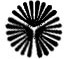 دانشگاه *****گزارش کارآموزیرشته نرم افزار کامپیوترhttp://www.kelid1.ir 09131055395کلید سازی مهرداد در تمامی نقاط استان اصفهان به صورت شبانه روزی در اسرع وقتساخت انواع کلید ایموبلایزر ضد سرقت انواع خودروی داخلی و خارجی ، تعریف کد برای کلید های کد دار immobilizer ا و تعمیر انواع قفلها ، ساخت کلید و ریموت خودرو ، ساخت کلید های کد دار انواع خودروی خارجی و داخلی ، باز کردن قفل انواع خودرو سبک و سنگین ، باز کردن درب منازل که قفل شده ، باز کردن قفلهای آویز و کتابی مغازه ها و دفاتر ، باز کردن درب انواع گاوصندوقهای سبک و نیمه سنگین و سنگیننام استاد کارآموزی: سرکار *****نام دانشجو: ***سال تحصیلی  ***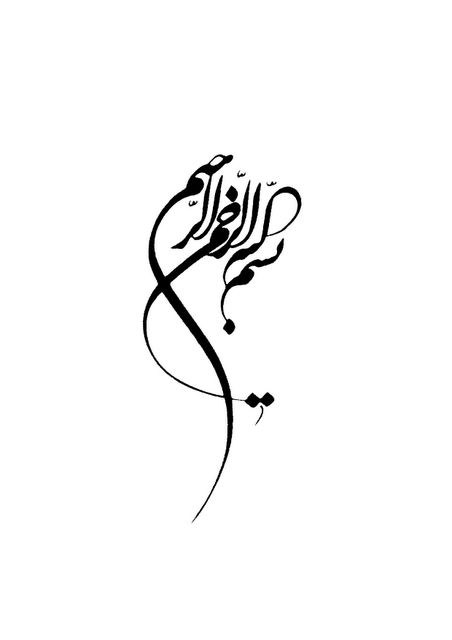 فهرست مطالبعنوان                                                                                                                                                                              صفحهفصل اول: معرفی مکان کارآموزی	2فصل دوم : خلاصه گزارش های کارآموزی	41.	گزارش جلسه *  **/**/**........................................................................................................	51.1.	قواعد نامگذاری...................................................................................................................	52.	گزارش جلسه *  **/**/**........................................................................................................	82.1.	ایجاد جداول........................................................................................................................	82.2.	ایجاد دیتا دیکشنری............................................................................................................	123.	گزارش جلسه *  **/**/**.......................................................................................................	143.1.	کارهایی که در سیستم دستی انجام می شود..............................................................................	143.2.	نیازمندی های این سیستم......................................................................................................	143.3.	گزارش گیری...................................................................................................................	154.	گزارش جلسه *  **/**/**......................................................................................................	204.1.	گزارش مصاحبه.................................................................................................................	204.2.	تجزیه وتحلیل سیستم تاکسی تلفنی........................................................................................	215.	گزارش جلسه *  **/**/**.......................................................................................................226.	گزارش جلسه *  **/**/**.......................................................................................................	286.1.	پایگاه داده تاکسی تلفنی.....................................................................................................286.2.	نمودارER	.. ...................................................................................................... 356.3.	دیتا دیکشنری....................................................................................................................	366.4.	نرم افزار Visio 42.................................................................................................. 6.5.	ایجاد فهرست مطالب...........................................................................................................	507.	گزارش جلسه *  **/**/**......................................................................................................	517.1.	اجزای گزارش..................................................................................................................	517.2.	آموزش مطالب و نکات مهم درword	...................................................................................528.	گزارش جلسه *  **/**/**......................................................................................................	609.	گزارش جلسه *  **/**/**......................................................................................................	6110.	گزارش جلسه *  **/**/**.....................................................................................................	6411.	گزارش جلسه *  **/**/**.....................................................................................................	721.11.	توضیحاتی در مورد sql server.........................................................................................	722.11.	آشنایی با نرم افزار Rational Rose	...................................................................................7212.	گزارش جلسه *  **/**/**.....................................................................................................	7612.1.	خدماتی که ارائه می دهند :..................................................................................................	7612.2.	آگاهی از شرایط ثبت نام...................................................................................................	7712.3.	منتشر کردن عکس...........................................................................................................	7713.	گزارش جلسه *  **/**/**....................................................................................................	7813.1.	بانک خصوصی...............................................................................................................	7813.2.	بانک دولتی.....................................................................................................................	7914.	گزارش جلسه *  **/**/**....................................................................................................	8115.	گزارش جلسه *  **/**/**....................................................................................................	8616.	گزارش جلسه *  **/**/**....................................................................................................	8717.	گزارش جلسه *  **/**/**....................................................................................................	8818.	گزارش جلسه *  **/**/**....................................................................................................	8919.	گزارش جلسه *  **/**/**....................................................................................................	90آموزش LINQ	........................................................................................................................90گزارش گیری..........................................................................................................................	95منابع........................................................................................................................................	100فهرست نمودارها صفحه	عنواننمودار6-  1-ER	35	نمودار10-  1-umlسیستم دانشگاه............................................................................................................	67نمودار10-  2-  umlسیستم تاکسی تلفنی	68نمودار10-  3-umlسیستم سوپرمارکت	69نمودار10-  4-umlسیستم شرکت برنامه نویسی	70فهرست اشکال صفحه	عنوانشکل6-  1- انتخاب پوشه..................................................................................................................	43شکل6-  2- ایجاد فایل جدید............................................................................................................	44شکل6-  3- ایجاد فایل جدید............................................................................................................	44شکل6-  4-آوردن اشکال................................................................................................................	45شکل6-  5- اشکال مورد نیاز.............................................................................................................	46شکل6-  6- آوردن نوار ترسیم...........................................................................................................	47شکل6-  7- آوردن نوار ترسیم...........................................................................................................	47شکل6-  8- ایجاد ارتباط.................................................................................................................	48شکل6-  9- درج متن......................................................................................................................	49شکل6-  10- ایجاد فهرست مطالب.....................................................................................................	50	شکل7-  1- ایجاد فایل جدید............................................................................................................	52شکل7-  2- ذخیره کردن فایل...........................................................................................................	53شکل7-  3- ایجاد فهرست مطالب.......................................................................................................	53شکل7-  4- ایجاد فهرست مطالب.......................................................................................................	54شکل7-  5- شماره گذاری اشکال.......................................................................................................	55شکل7-  6 فهرست بندی اشکال -.......................................................................................................	56شکل7-  7- درج شماره صفحه.........................................................................................................	57شکل7-  9- پاک کردن شماره صفحه.................................................................................................	58شکل7-  8- شماره گذاری نکردن صفحات.........................................................................................	58شکل7-  11- تبدیل متن به جدول......................................................................................................	59شکل7-  10- تبدیل جدول به متن......................................................................................................	59شکل8-  1- آموزش پرینت اسکرین...................................................................................................	60	شکل 10-  1- ایجاد صفحه جدید......................................................................................................	65شکل 10-  2- جستجوی uml	65شکل 10-  3- آوردن Actor	66شکل 10-  4- آوردن Generalization	66شکل 10-  5- برچسب گذاری اشکال	71	شکل11- 1-ایجاد مدل.............................................................................................................	73شکل11-- 2معرفی اکتورهای سیستم	74شکل11-- 3نمایش اکتورها	75شکل 14 - 1- ایجاد view	81شکل 14 - 2- شکل اضافه کردن جداول	82شکل 14 - 3- شکل ایجاد Query	83شکل 14 - 4- شکل توابع sql	84شکل 14 - 5- شکل تغییر نام	85شکل 19 - 1- شکل ایجاد پروژه	90شکل 19 - 2- شکل نام و محل ذخیره سازی پروژه	91شکل 19 - 3- شکل ایجاد فرم والد	91شکل 19 - 4- شکل ایجاد نام برای فرم والد	92شکل 19 - 5- شکل توضیحات فرم والد	92شکل 19 - 6- شکل ایجاد LINQ	93شکل 19 - 7- شکل توابع درج و بروز رسانی	94شکل 19 - 8- شکل توابع حذف و ویرایش	94شکل 19 - 9- شکل ایجاد گزارش	95شکل 19 - 10- شکل توضیحات گزارش گیری	96شکل 19 - 11- شکل انتخاب فیلدهای جدول	96شکل 19 - 12- شکل کد گزارش	97شکل 19 - 13- شکل ایجاد پروزه در وب	98شکل 19 - 14- شکل قالب در وب	98فهرست جداولصفحه	عنوانجدول 1-کارمندان	6جدول 2-ورودوخروج کارمندان	6جدول 3-کالا"1"	8جدول 4-تولیدکنندگان"1"	8جدول 5-نوع کالا"1"	9جدول 6-کالا"2"	9جدول 7-ورودی کالا"2"	10جدول 8-نوع کالا"2"	10جدول 9-کالا"3"	11جدول 10-ورودی کالا"3"	11جدول 11-تولیدکنندگان"3"	11جدول 12-نوع کالا"3"	12جدول 13-کالا	12جدول 14-ورودی کالا	13جدول 15-تولیدکنندگان	13جدول 16-نوع کالا	13جدول 17-کارمندان	36جدول 18-رانندگان	37جدول 19-مسافران	38جدول 20-سرویس	39جدول 21-رانندگان بدهکار	40جدول 22-مشترکبن بدهکار	40جدول 23-سمت	41جدول 24-نوع سرویس	41جدول 25-نوع پرداختی	42جدول 26-پرداختی های آژانس	42به: استاد محترم ***از: **با سلام واحترام گزارش دوره کارآموزی اینجانب از تاریخ **/**/**** تا **/**/**** به شرح ذیل به حضورتان تقدیم می گردد . لطفاَ بررسی فرموده و در صورت امکان نتیجه را امر به ابلاغ فرمایید .قبلا از بذل توجه جنابعالی قدردانی و تشکر به عمل می آید.با تشکر و امتنان فراوان****فصل اول: معرفی مکان کارآموزیشرکت برنامه نویسی بیتا نام دارد ،که در این شرکت پروژه های مربوط به برنامه نویسی ونیز طراحی وب سایت و      همچنین تعمیر قطعات سخت افزاری انجام می گیرد . در این شرکت چهار نفر مشغول به کار هستند :مسئول شرکت : آقای *******دو نفر برنامه نویسیک نفر کارشناس زبان انگلیسیاین مکان واقع در :* * * *  ** * * *  ** * * *  ** * * *  ** * * *  ** * * *  ** * * *  ** * * *  ** * * *  ** * * *  ** * * *  ** * * *  ** * * *  * شماره تماس :   ***************فصل دوم : خلاصه گزارش های کارآموزیگزارش جلسه *  **/**/**  در این جلسه نحوه ایجاد پایگاه داده ، طراحی جداول ، قواعد نامگذاری برای جداول و پایگاه داده ، ارتباط جداول به یکدیگر و آشنایی با نوع داده برای هر کدام از فیلد های جدول آموزش داده شد .قواعد نامگذاری      به این گونه عمل می کنیم:     نام دیتابیس
  اولین کاراکتر را به صورت کوچک ونیز بقیه ی کاراکترها را به صورت کوچک نوشته وبه آخر کلمه دوکاراکتر DB را اضافه می کنیم.             Database Name : marketDB         مثال :                                                                                                                                      نام جدول       اولین کاراکتر را به صورت بزرگ نوشته و قبل از نام جدول کلمه tbl  رااضافه می کنیم . Table Name : tblPersonel مثال :                                                                                                   نام فیلد های جدول     اولین کاراکترمربوط به عنوان فیلد را به صورت بزرگ در نظر می گیریم و اصولا مخفف یا نام کاملجدول را در ابتدای کلمه اضافه می کنیم.          PersonalName       	مثال : برای ایجاد جدول بر روی NewTable راست کلیک کرده و سپس Table را میزنیم هم چنین برای ایجاد ارتباط جداول به یکدیگرروی Database Diagram کلیک کرده وجداولی که میخواهیم بین آنها ارتباط بر قرار کنیم راانتخاب کرده برای برقرار کردن ارتباط میان آنها از فیلدی که در جدولی کلید اصلی میباشد،خطی به فیلدی از جدولدیگر که کلید خارجی و به آن فیلد مربوط  میباشد وصل می کنیم .  طراحی سیستم ورود و خروج کارمندان    شامل دو جدول ( موجودیت ) :    tblPersonelجدول 1-کارمندانtblInputAndOutputجدول 2-ورودوخروج کارمندان   هر زمانی که نوع داده را int گرفتیم برای اینکه به طور خودکار شمارنده ای ایجاد واضافه شود ویژگیIdentity Spedification  راYes می کنیم ، که شامل دو مقدار می باشد :گام شمارندهIdentity                                  Increment نقطه شروع شمارنده                            Identity Seedگزارش جلسه *  **/**/**   در این جلسه جداولی برای ثبت موجودی کالا ، ارتباط این جداول و همچنین ایجاد دیکشنری داده آموزش داده شد .ایجاد جداولایجاد جداول در سه مرحله انجام شد :در این جداول کلید اصلی به رنگ قرمز وکلید خارجی به رنگ زرد می باشد ."مرحله اول"tblGoodsجدول 3-کالا"1"tblProductionجدول 4-تولیدکنندگان"1"tblTypeجدول 5-نوع کالا"1"  "مرحله دوم"    اشکال جداول مرحله اول : به دلیله اینکه جدول کالا باید جدولی باشد به صورت ایستا وهر بار که کالایی وارد میشود درآن جدول تاثیر نگذارد( به طور مثال هر کالایی که وارد می شود هربار باید نام تولید کننده برای کالا درج شود) جدولی دیگر برای کالاهای ورودی درنظر گرفته که درآن کد کالارااز جدول کالا می گیرد وهم چنین نام تولید کننده وتعداد و... .tblGoodsجدول 6-کالا"2"tblInputGoodsجدول 7-ورودی کالا"2"tblTypeجدول 8-نوع کالا"2"  "مرحله سوم"     می توانیم نام تولید کننده را از جدول ورودی کالا حذف کرده وبه جای آن کد تولید کننده را گذاشته و جدولی دیگر برای آن طراحی کنیم،به صورت زیر :tblGoodsجدول 9-کالا"3"tblInputGoodsجدول 10-ورودی کالا"3"tblProductionجدول 11-تولیدکنندگان"3"tblTypeجدول 12-نوع کالا"3" ایجاد دیتا دیکشنری       برای هر کدام از فیلدهای جداول نام فارسی وانگلیسی ، نوع ومقادیر مجاز را مشخص و همچنین توضیحات      مربوط به هرکدام ازجداول را نیز درج می کنیم .: tblGoodsاین جدول مشخصات کالاهای موجود در انبار راتعیین می کند که کد کالا در جدول ورودی کالا به عنوان کلید خارجی می باشد .جدول 13-کالا: tblInputGoods این جدول مشخصات کالاهای ورودی را تعیین می کند که کد تولید کننده درآن بهعنوان کلید خارجی از جدول تولید کننده و نیز کد کالا به عنوان کلید خارجی از جدول کالا می باشد،در این جدول همچنین نام دریافت کننده و تحویل دهنده کالا مشخص می شود .جدول 14-ورودی کالا: tblProduction این جدول مشخصات تولید کننده کالاهای ورودی را تعیین می کند که در جدول ورودی کالا به عنوان کلید خارجی می باشد .جدول 15-تولیدکنندگان: tblTypeاین جدول نوع کالا را مشخص می کند که در جدول کالا به عنوان کلید خارجی می باشد .جدول 16-نوع کالاگزارش جلسه *  **/**/**در این جلسه کارهایی که در سیستم تاکسی تلفنی به طور دستی انجام می شود و نیز ایجاد دیتابیسی برای سیستم تاکسی تلفنی و نحوه ی گزارش گیری انجام شد که در ذیل به شرح هر کدام می پردازیم .کارهایی که در سیستم دستی انجام می شود  بعد از تماس با تاکسی تلفنی اطلاعات مربوط به هر مسافر باید داخل دفتر ثبت گردد که این مسافر می تواند از قبل کد اشتراک داشته باشد یانه که در هر صورت برای هر مسافر اطلاعاتی از جمله کد اشتراک ، نام ونام خانوادگی ، آدرس ، تلفن وهمراه آن درج گردد .سپس باید اپراتور اطلاعات مربوط به سرویس در خواستی را درج کند ، که این اطلاعات شامل نام مقصد ،نام مبدا ،نام مسافر ،نام خودرو ونام راننده ،هزینه پرداختی ،زمان رفت وبرگشت وتاریخ همان روز باید ثبت گردد .نیازمندی های این سیستم ثبت اطلاعات مربوط به هر همکارثبت سمت هر همکارثبت اطلاعات مربوط به خودروثبت اطلاعات مربوط به انواع خودروثبت اطلاعات مربوط به مسافرثبت اطلاعات مربوط به سرویسدریافتی های آژانسشیفت کاریجداول فرعیجدول فرعی برای سمت هر همکار مشخص می کند که این کارمند ، مسئول چه کاری می باشد یعنی آیا مدیر است یا اپراتور ویا راننده  .     برای خودرو می توان از نوع خودرو تعداد خودروهای موجود ازآن نوع را مشخص کرد .گزارش گیریگزارش نموداریتعداد خودروهای موجودبر اساس کد خودروبر اساس نام خودرونام خانوادگی کارمندبر اساس شماره کارمندیبر اساس تلفنبر اساس شماره همراهبر اساس آدرسبر اساس سمتبر اساس  آدرس وسمتآدرس کارمندبر اساس شماره کارمندیبر اساس تلفن     بر اساس شماره همراهبر اساس نام ونام خانوادگیبر اساس سمتبر اساس  نام ونام خانوادگی وسمتنام خانوادگی مسافربر اساس شماره اشتراکبر اساس تلفنبر اساس شماره همراهبر اساس آدرسبر اساس آدرس وتلفنآدرس مسافربر اساس شماره اشتراکبر اساس تلفنبر اساس شماره همراه بر اساس نام ونام خانوادگی شماره همراه مسافر   بر اساس شماره اشتراک   بر اساس تلفن       بر اساس نام ونام خانوادگی   بر اساس آدرسگزارش گیری تفکیکی اطلاعات کلی مربوط به کارمندبر اساس شماره کارمندیبر اساس تلفن  بر اساس شماره همراه  بر اساس نام ونام خانوادگی بر اساس سمت    بر اساس  آدرساطلاعات کلی مربوط به خودرو  بر اساس کد خودرو بر اساس تعداد     بر اساس نام خودرواطلاعات کلی مربوط به مسافر بر اساس شماره اشتراک بر اساس تلفنبر اساس شماره همراه بر اساس نام ونام خانوادگیبر اساس آدرس    اطلاعات کلی مربوط به سرویسبر اساس کد سرویس     بر اساس نام مقصدبر اساس نام مبدأ مسافر بر اساس نام رانندهبر اساس نام خودروبر اساس  تاریخ    گزارش گیری ترکیبی  اطلاعات کلی مربوط به کارمند  بر اساس شماره کارمندی    بر اساس تلفن     بر اساس شماره همراه  بر اساس نام ونام خانوادگی وتلفن  بر اساس سمت وآدرس   بر اساس  آدرس اطلاعات کلی مربوط به خودرو بر اساس کد خودرو      بر اساس تعدادبر اساس نام خودرو  بر اساس نام وتعداد  اطلاعات کلی مربوط به مسافر  بر اساس شماره اشتراک         بر اساس تلفنبر اساس شماره همراهبر اساس نام ونام خانوادگیبر اساس آدرس وتلفن اطلاعات کلی مربوط به سرویسبر اساس کد سرویسبر اساس نام مقصدبر اساس نام مبدأ مسافر   بر اساس نام راننده   بر اساس نام خودرو ونام راننده   بر اساس  تاریخ ونام مقصد  گزارش گیری مدیریتیتعداد سرویس مربوط به هر رانندهبر اساس کد کارمندی   بر اساس نام ونام خانوادگی کارمند  مبلغ دریافتی هر سرویسبر اساس کد سرویس    بر اساس کد کارمندیبر اساس نام راننده                                                                                                                                                                                                                                                                                                                                                                                                                                                                                                                                                                                                                                                                                                                                                                                                                                                                                                                                گزارش جلسه *  **/**/**  در این جلسه به مصاحبه با تاکسی تلفنی پرداختیم وبا روند کار را آشنا شدیم وبه صورت سیستمی درآوردیم . گزارش مصاحبه محیط آژانس : باید در ارتباط با کسب وکار باشد و دارای پارکینگ که این پارکینگ می تواند اجاره ای یا مالکیت داشته باشد و ای که خود آژانس باید از شهرداری و تاکسی رانی مجوز داشته باشد.خودروها : باید برای آنها مدل های مشخصی تعیین گردد وتا مدل زیر 85 را رد می کنند.راننده ها : باید از طرف اتحادیه تایید ودارای پروانه کسب باشند وهمچنین صلاحیت آنان توسط تاکسی رانی تایید گردد.خصوصیا ت راننده از نظر آژانسسیگاری نبودنطرز برخوردشانوضعیت ماشینشانوضعیت ظاهری رانندهجلب رضایت مشتریپنج نامه ای که راننده ها باید دریافت کنندعدم اعتیادکارت سلامتعدم سوءپیشینهاماکنکلاس سه روزههزینه کل آژانسعوارض سالیانه به تاکسی رانیحقوق منشی وکارگربیمه پرداختی به تأمین اجتماعیمخارج داخلی آژانسدریافتی آژانس از راننده : 20درصد از کرایه راآژانس دریافت می کند .تجزیه وتحلیل سیستم تاکسی تلفنیمسافر(متقاضی)درخواست کد اشتراکدرخواست سرویساپراتور(مسؤل)دادن کد اشتراکتأیید کد اشتراکبررسی نوبت رانندهدادن سرویسثبت پرداخت کارمزدصدور قبضراننده سرویسدریافت سرویسپرداختن کارمزد به کارمنددریافت قبضمدیریتنظارت مالینظارت بر تاکسی سرویسدریافت گزارش مالیدریافت گزارش عملکرد تاکسی سرویسگزارش جلسه *  **/**/**در این جلسه دیتا بیس تاکسی تلفنی طراحی شد  وجداول این دیتا بیس به صورت زیر می باشد .جدول ثبت کاربراندر دیتابیس جلسات قبل مشخصات خودرو در جدول جداگانه ای به نام خودرو ثبت می گردید اما دراین دیتابیس مشخصات خودرو را در جدول راننده درج کردیم  چون هر راننده ای خودروی مخصوص خودش را دارد .جدول ثبت رانندگانجدول ثبت مشترکیندر این جدول منظور از نوع پرداختی این است که مسافر کرایه خود را یا به صورت نقدی و یا اقساطی می پردازد .که در اینجا به عنوان کلید خارجی بوده و با جدول نوع پرداختی  ارتباط دارد .جدول ثبت سرویسدر این جدول  کد اشتراک به عنوان کلید خارجی می باشد که از جدول ثبت مشترکین می گیرد.شماره پرسنلی که به عنوان کلید خارجی می باشد که از جدول ثبت رانندگان می گیرد . کد نوع سرویس نیز کلید خارجی از جدول نوع سرویس می باشد .جدول ثبت نوع سرویسجدول سمتجدول  مشترکین _بدهکارکد اشتراک به عنوان کلید خارجی می باشد که از جدول ثبت مشترکین می گیرد.جدول رانندگان _بدهکارجدول کارکرد آژانسجدول نوع پرداختیگزارش جلسه *  **/**/**    در این جلسه به فرمایشات جناب مهندس نجف زاده ، طراحی پایگاه داده ،رسم نمودارER ، طراحی دیتا دیکشنری،  فهرست بندی مطالب در ورد و همچنین نرم افزار Visio برای رسم نمودارها آموزش داده شد .    در قسمت پایین ابتدا پایگاه داده مربوط به تاکسی تلفنی رسم شده است .  پایگاه داده تاکسی تلفنیجدول ثبت کارمندجدول ثبت رانندگانجدول ثبت مشترکینجدول ثبت سرویسجدول مشترکین_بدهکارجدول رانندگان_بدهکارجدول پرداختی های آژانسجدول نوع پرداختیجدول نوع سرویسجدول سمتجدول ثبت کارمندجدول ثبت رانندگانجدول نوع سرویسجدول سمتجدول ثبت مشترکینجدول مشترکین _ بدهکارجدول ثبت سرویسجدول رانندگان _ بدهکارجدول پرداختی های آژانسجدول نوع پرداختیحال نمودار ER ورابطه بین موجودیت ها را مشخص می کنیم .نمودارER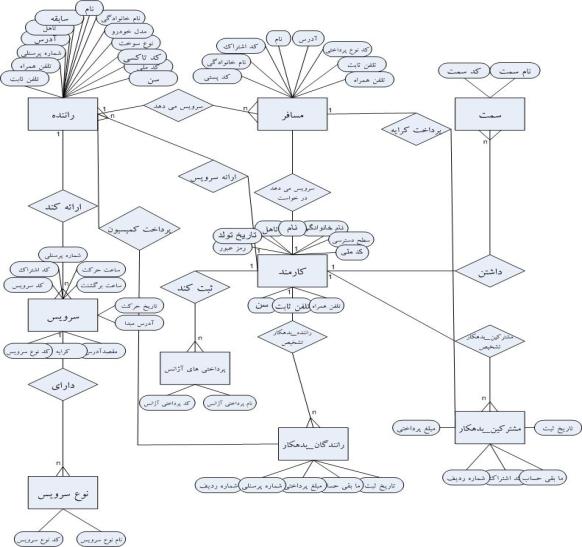 نمودار6-  1-ERاکنون در پایین به طراحی دیتا دیکشنری می پردازیم.دیتا دیکشنریجدول 17-کارمندانجدول ثبت کارمند : در این جدول اطلاعات کارمندی ثبت می گردد که سمت هر کارمند و سطح دسترسی کارمند مربوطه و دیگر اطلاعات را مشخص می کند.کلید اصلی : کد ملی جدول 18-رانندگانجدول ثبت راننده :  در این جدول اطلاعات راننده ثبت می گردد که شامل کد ملی ، شماره پرسنلی ، سابقه ، سن ، وضعیت تآهل و اطلاعات مربوط به خودرو هر راننده اعم از کد تاکسی ، نوع سوخت و مدل خودرو ثبت می گردد .کلید اصلی : شماره پرسنلیجدول 19-مسافرانجدول ثبت مشترکین : در این جدول اطلاعات مربوط به مسافرهای دارای کد اشتراک ثبت می گردد . که کد نوع پرداختی کلید خارجی از جدول نوع پرداختی می شود که مشخص می کند مسافر به صورت نقدی یا اقساطی کرایه خود را پرداخت می کند .کلید اصلی : کد اشتراککلید خارجی : کد نوع پرداختیجدول 20-سرویسجدول ثبت سرویس : در این جدول اطلاعات مربوط به هر سرویسی از جمله نام راننده ومسافر سرویس درخواستی و نوع سرویس که سرویس می تواند یک طرفه رفت ، رفت و برگشت ، در اختیار ویا رزروی باشد و اطلاعاتی دیگر ثبت می شود .کلید اصلی : کد سرویس کلید خارجی : کد اشتراک ، شماره پرسنلی ، کد نوع سرویسجدول 21-رانندگان بدهکارجدول رانندگان_ بدهکار : در این جدول مبالغ پرداختی مربوط به هر راننده (کمیسیون) ومابقی حساب مربوط به آن درج می گردد و همچنین رانندگانی که با آژانس تسویه نکرده اند نیز مشخص می گردد .کلید اصلی : شماره ردیف کلید خارجی : شماره پرسنلیجدول 22-مشترکبن بدهکارجدول مشترکین _بدهکار: در این جدول مبالغ پرداختی مربوط به هر مسافر (کرایه) و مابقی حساب مربوط به آن درج می گردد و همچنین مسافرانی که باآژانس تسویه نکرده اند نیز مشخص می گردد .کلید اصلی : شماره ردیفکلید خارجی : کد اشتراکجدول 23-سمتجدول سمت : این جدول سمت هر کارمندی مشخص می گردد .کلید اصلی : کد سمتجدول 24-نوع سرویسجدول نوع سرویس :در این جدول نوع سرویس که شامل یک طرفه ،رفت و برگشت ، در اختیار و رزروی می باشد مشخص می گردد . کلید اصلی : کد نوع سرویسجدول 25-نوع پرداختیجدول نوع پرداختی : در این جدول نوع پرداختی که مشخص کننده نقدی یا اقساطی بودن است درج می شود .کلید اصلی : کد نوع پرداختیجدول 26-پرداختی های آژانسجدول پرداختی های آژانس : در این جدول مواردی که آژانس باید مبلغی به آنها بپردازد مشخص می گردد .کلید اصلی : کد پرداختی آژانسنرم افزار Visioدر این جلسه کار کردن با این نرم افزار تدریس شد واینکه به چه صورتی می توان ارتباط بین موجودیت ها رامشخص کرد . این نرم افزار برای رسم و نمایش دادن ارتباط بین عناصر وفعالیت ها استفاده می شود و قابلیت رسمانواع مختلفی از دیاگرام ها و چارت را در حوزه های مختلف کاری فراهم می آورد.آموزش نرم افزار visioاین برنامه بعد از نصب ، زیر برنامه Microsoft Office  می شود . برای وارد شدن به این محیط مسیر زیر را طی می کنیم.Microsoft Office Visio 2003	Microsoft Office	All programs	Start با اجرای مراحل فوق ، پنجره ای باز می شود که بسته به نیاز مان می توانیم یکی از پوشه ها را در حالت انتخاب قرار دهیم . که در شکل زیر فلوچارت را انتخاب کرده ودر مرحله بعد یکی از Template را انتخاب کرده تا پنجره اصلی باز شود .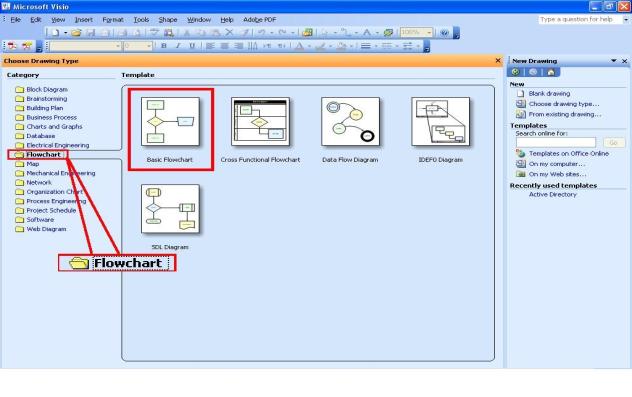 شکل6-  1- انتخاب پوشهجهت باز کردن یک فایل جدید می توان به صورت زیر عمل کرد  .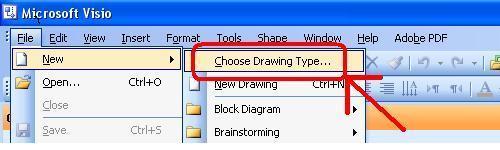 شکل6-  2- ایجاد فایل جدید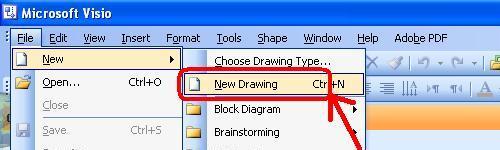 شکل6-  3- ایجاد فایل جدیدبرای رسم نمودار به مستطیل ،لوزی وبیضی نیاز داریم که به طریق زیر به این اشکال دسترسی پیدا می کنیم .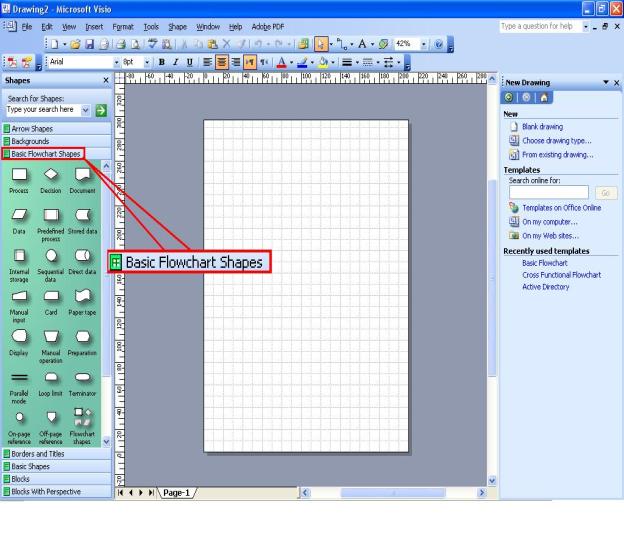 شکل6-  4-آوردن اشکال    برای  رسم نمودار  ابتدا تمام موجودیت ها را با مستطیل و ارتباط میان آنها را با لوزی وفیلد های مربوط به هر موجودیت را با بیضی نشان می دهیم  . در شکل زیر این اشکال معرفی شده اند برای استفاده از آنها روی هر کدام کلیک کرده تا انتخاب شود وسپس Drag می کنیم .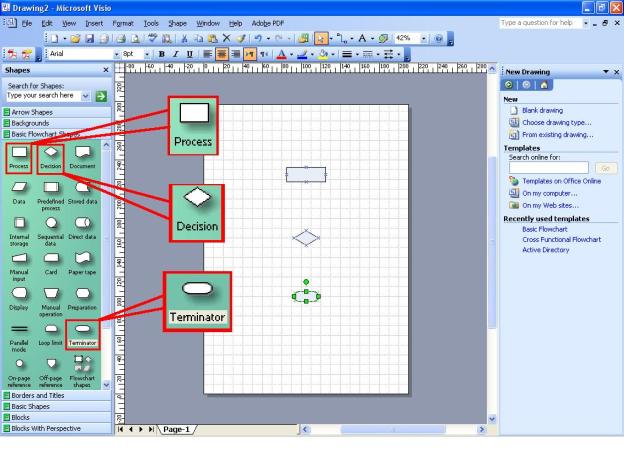 شکل6-  5- اشکال مورد نیازبرای آوردن نوار ابزار Drawing  ، رسم خط بین موجودیت ها و ایجاد ارتباط بین آن ها به صورت زیر عمل می کنیم .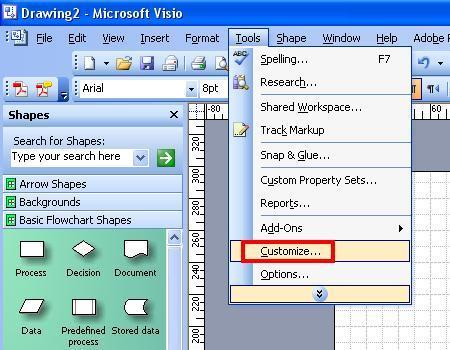 شکل6-  6- آوردن نوار ترسیم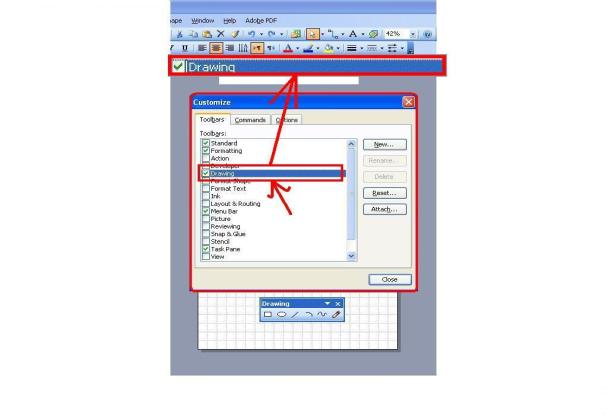 شکل6-  7- آوردن نوار ترسیمحال خط را از نوار Drawing انتخاب کرده وارتباط بین موجودیت ها را مشخص می کنیم . اگر در حین وصل کردن خط به موجودیت علامت قرمز رنگی نمایان شود به این معنی می باشد که درزمانی که این  موجودیت در صفحه حرکت داده می شود ارتباط (خط) متصل شده به آن نیز حرکت می کند .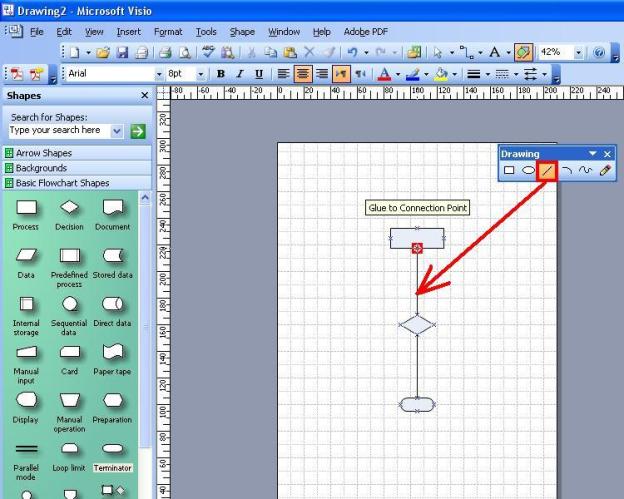 شکل6-  8- ایجاد ارتباطبرای درج متن می توان داخل هر کدام از اشکال دبل کلیک کرده تا متن مورد نظر نوشته شود و یا می توان به صورت زیر Text را انتخاب کرده ومتن را درج کنیم و نیز امکان تغییر فونت و سایز متن وجود دارد .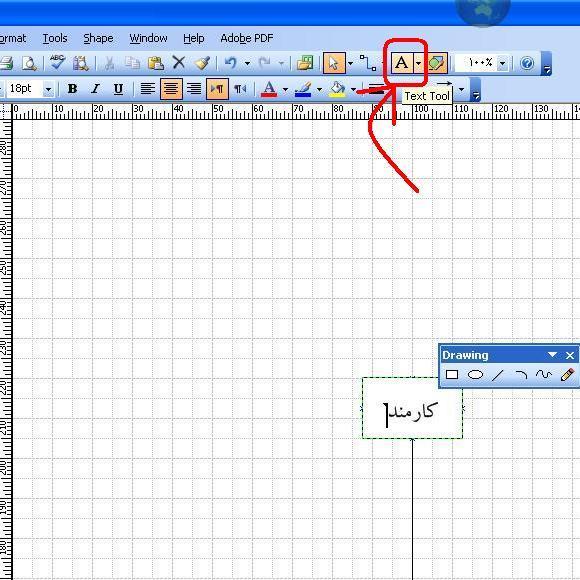 شکل6-  9- درج متنایجاد فهرست مطالب     در این جلسه طریقه ایجاد فهرست مطالب در ورد آموزش داده شد . ابتدا از منوی view گزینه outlineرا انتخاب کرده  وتمام زیر مجموعه ها و مجموعه ها را انتخاب کرده و levelهای هر کدام را مشخص می کنیم . سپس برای ایجاد فهرست از منوی Referencesگزینه Table of Contents را انتخاب کرده سپسگزینه Insert table  را زده  وتیک گزینه Use hyperlink… را برمی داریم . سپس داخل صفحه کلیک راست کرده و گزینه update  را می زنیم .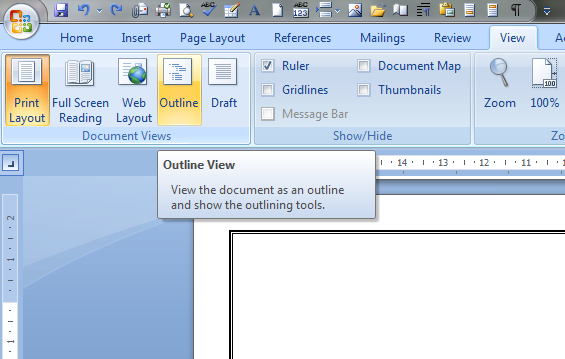 شکل6-  10- ایجاد فهرست مطالبگزارش جلسه *  **/**/**      در این جلسه به فرمایشات جناب مهندس ، طریقه گزارش نوشتن آموزش داده شد .بدین صورت که ابتدا باید در گزارش ، موضوع گزارش و سپس این که گزارش به چه کسی تعلق می گیرد و بعد فرستنده گزارش چه کسی است و متن گزارش درج گردد که این متن باید خیلی محترمانه نوشته شود .موضوع گزارش و تاریخ وشماره و پیوست را در گوشه سمت چپ بالا قرار می گیرد در گزارش ابتدا باید نام گیرنده وسپس نام فرستنده و بعد متن گزارش نوشته شود .اجزای گزارش       موضوع       تاریخ       شماره       پیوست       نام گیرنده       نام فرستنده       متن گزارش همچنین در این جلسه مطالب و نکات مهم در word آموزش داده شد ، در این آموزش چگونگی ایجاد فایل جدید ، ایجاد فهرست مطالب ، فهرست بندی برای اشکال و جداول و نمودار ها و طریقه شماره گذاری صفحات و این که اگر بخواهیم صفحه ای شماره گذاری نشود و تبدیل جدول به متن وبرعکس آن انجام گردید ، که در ذیل به شرح هر کدام می پردازیم.آموزش مطالب و نکات مهم در word         چگونگی ایجاد فایل جدید         طریقه save کردن فایل          سطح بندی مطالب متن          شماره گذاری اشکال          شماره گذاری جداول          شماره گذاری نمودار ها           فهرست بندی اشکال           فهرست بندی جداول           فهرست بندی نمودار هاشماره گذاری صفحاتشماره گذاری نکردن بعضی از صفحات تبدیل جدول به متنتبدیل متن به جدولطریقه انجام هریک از موارد بالابرای ایجاد فایل جدید از مسیر زیر می رویم :Office Button                       new                    create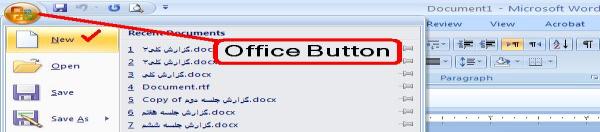 شکل7-  1- ایجاد فایل جدیدبرای ذخیره کردن اولیه فایل از مسیر زیر می رویم :Office Button                        Save As                  انتخاب مسیر 	 نام سند	  Save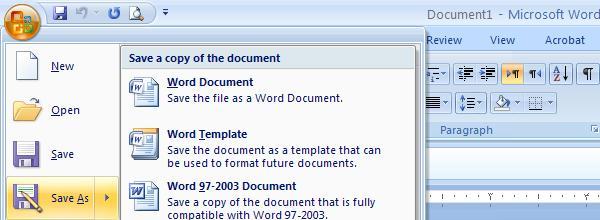 شکل7-  2- ذخیره کردن فایل برای ایجاد فهرست مطالب ابتدا از مسیر زیر هر کدام از مجموعه ها وزیر مجموعه ها را سطح بندی می کنیم.   View                                     Outline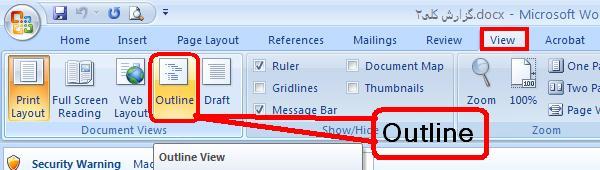 شکل7-  3- ایجاد فهرست مطالب سپس از مسیر زیر فهرست مطالب آورده می شود .References                             Insert Table Of Figures 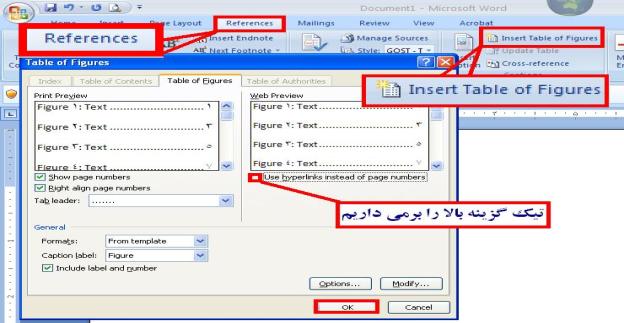 شکل7-  4- ایجاد فهرست مطالبسپس تیک گزینه Usehyperlinks… را بر می داریم تا عنوان ها زیر خط دار نشود ونیزشماره صفحه نمایش            داده شود و سپس روی ok  کلیک می کنیم .    فهرست مطالب آورده می شود روی صفحه کلیک راست کرده و Updatefield را می زنیم  وسپس گزینه اول را  تیک دار می کنیم .     اگر دوباره متنی یا فصلی به سند اضافه کردیم وابید این متن یا فصل به سند اضافه شود نیازی نیست که دوباره یک فهرست جدید بسازیم ، مراحل قبل یعنی سطح بندی متن را برای متن جدید تکرار می کنیم و روی صفحه فهرست قبلی راست کلیک کرده و Updatefield را می زنیم و این بار گزینه دوم را تیک دار می کنیم.        برای شماره گذاری اشکال از مسیر زیر می رویم : References            InsertCaption    سپس new lable  را می زنیم و نام بر چسب (شکل) را می نویسیم  وبعد در قسمت  caption  عنوان شکل مورد       نظر را می نویسیم . و در قسمت  position محل قرار گیری این عنوان را مشخص می کنیم .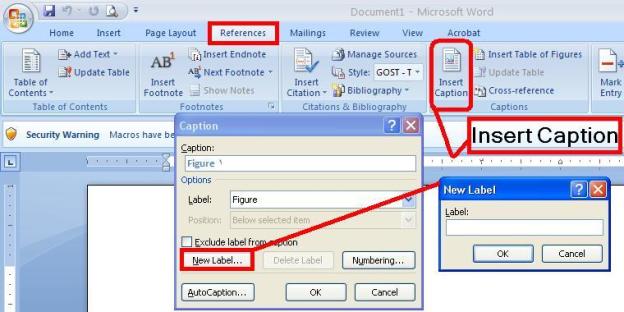  برای شماره گذاری جداول  و نمودارها به صورت بالا عمل می کنیم فقط نام برچسب و نام عنوان تغییر می کند . برای فهرست بندی اشکال از مسیر زیر می رویم :References                     Insert Table Of Figuresسپس از Caption lable نام برچسب شکل را انتخاب می کنیم و سپس  ok  می کنیم .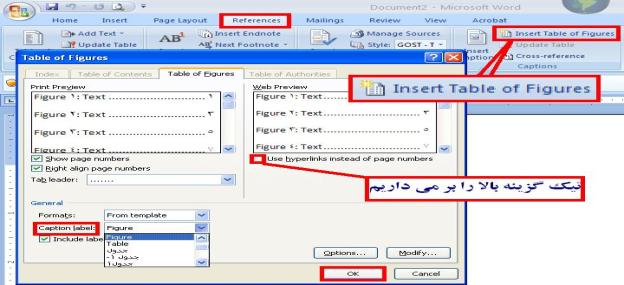 شکل7-  6 فهرست بندی اشکال -  برای فهرست بندی جداول و نمودارها مراحل گفته شده بالا را تکرار می کنیم فقط عنوان برچسب را تغییر می دهیم و برچسب نمودار یا جدول را انتخاب می کنیم . برای شماره گذاری صفحات  از مسیر زیر می رویم :Insert             Page Number     وسپس محل قرار گرفتن شماره صفحه را مشخص می کنیم .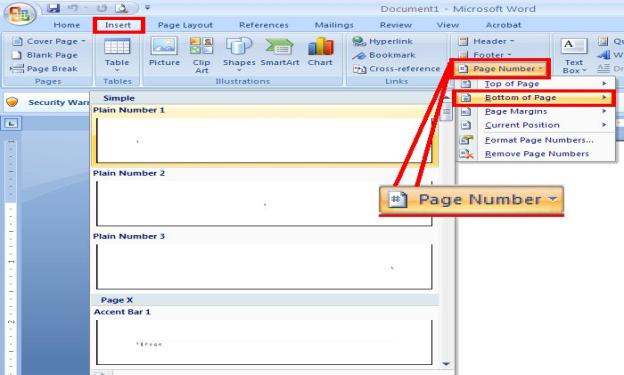 اگر بخواهیم صفحه یا صفحاتی شماره گذاری نشوند ابتدا باید از انتهای صفحه ای که می خواهیم از آن جا به بعد شماره گذاری شود نشانگر موس را قرار می دهیم وسپس مسیر زیر را ادامه می دهیم.Page Layout                     Breaks          Next Pageسپس روی شماره صفحه ای که علامت چشمک زن  ورد است می رویم وگزینهlinktoprevious کلیک می کنیم و start as را از یک می زنیم و delete می کنیم  تا شماره صفحات از یک شروع شود.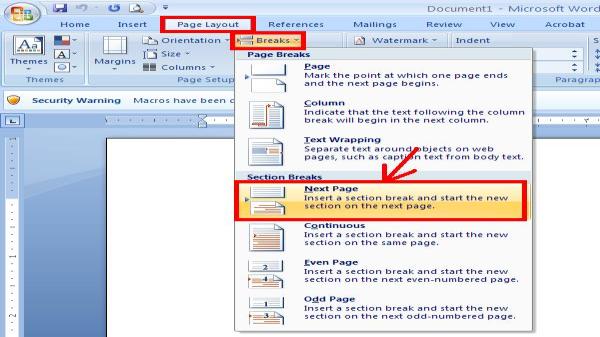 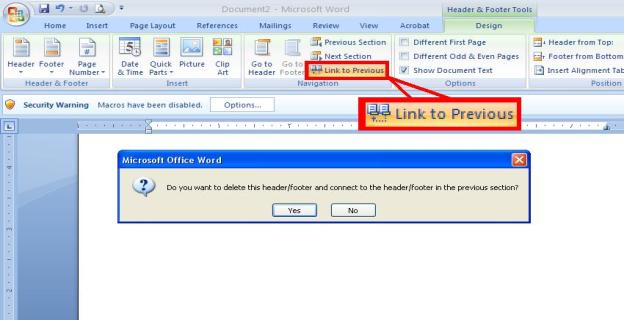 شکل7-  9- پاک کردن شماره صفحهبرای تبدیل جدول به متن  ابتدا جدول را انتخاب  وسپس روی منوی layout کلیک کرده و گزینه convert to text  را انتخاب می کنیم .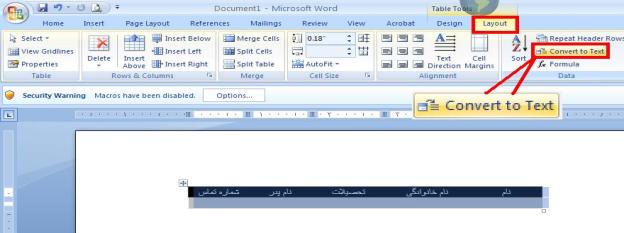 برای تبدیل متن به جدول ابتدا متن را انتخاب کرده وبعد از منوی insert ،عنوان Table را انتخاب کرده وسپس insert table را انتخاب می کنیم که نتیجه این عمل باعث می شود که جدول جدیدی ایجاد شود.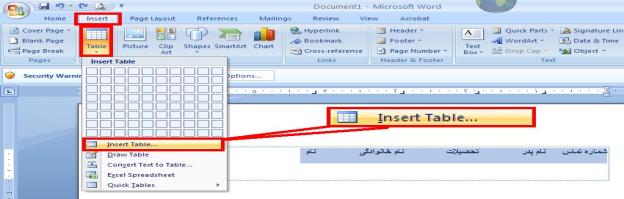 شکل7-  11- تبدیل متن به جدولگزارش جلسه *  **/**/**در این جلسه آموزش  Print Screen  داده شد . که در این آموزش می توان از هر صفحه ای که نیاز داشته باشیم یا بخواهیم درباره آن توضیح دهیم ،با استفاده از دکمه پرینت اسکرین که در کیبورد وجود دارد ،  با فشردن  این دکمه و Paste کردن آن در نرم افزار Paint  ، می توان از آن عکس استفاده کرد .اغلب از پرینت اسکرین برای آموزش مطالبی به صورت مرحله ای با استفاده از عکس های مربوط به هر قسمت آموز ش،استفاده می گردد .در گزارشات قبل ، از پرینت اسکرین برای آموزش نرم افزار  Visio و هم چنین ایجاد فهرست مطالب و... استفاده شده است .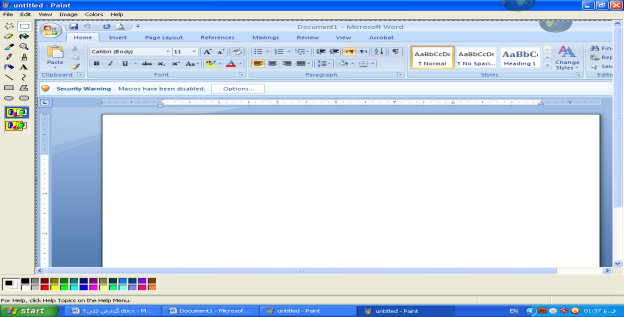 شکل8-  1- آموزش پرینت اسکرینگزارش جلسه *  **/**/**    در این جلسه گزارش کارآموزی بررسی شد و ایرادات آن مشخص و برطرف گردید . سپس سیستم سوپر مارکت بررسی شد و این که چه گزارشاتی لازم است به مدیر سوپر مارکت داده شود تا فروش آن بیشتر شود .در سیستم سوپر مارکت باید کالاهای موجود در انبار ثبت شوند و در ثبت آنها تمام مشخصات مربوط به آنها درج شود که این مشخصات شامل کد کالا ،کد نوع کالا ، نام کالا وتعداد آن می باشد که نو ع کالا در جدولی دیگر ثبت می شود واز کد آن در جدول ثبت کالا استفاده می شود . هم چنین  به جدولی دیگر که در آن کالاهای ورودی ثبت می شود نیاز داریم ، که در این جدول کد کالا( که از کالاهای موجود در انبار می آید ) ،تعداد کالاهای ورودی ،قیمت واحد ،تاریخ دریافت ،نام تحویل گیزنده وتحویل دهنده ،شماره فیش وکد تولید کننده  که این کد از جدول تولید کننده می آید ثبت می گردد . در جدول تولید کننده ، کد ونام تولید کننده شماره تماس ، ایمیل وآدرس آن ثبت می گردد . http://www.kelid1.ir 09131055395کلید سازی مهرداد در تمامی نقاط استان اصفهان به صورت شبانه روزی در اسرع وقتساخت انواع کلید ایموبلایزر ضد سرقت انواع خودروی داخلی و خارجی ، تعریف کد برای کلید های کد دار immobilizer ا و تعمیر انواع قفلها ، ساخت کلید و ریموت خودرو ، ساخت کلید های کد دار انواع خودروی خارجی و داخلی ، باز کردن قفل انواع خودرو سبک و سنگین ، باز کردن درب منازل که قفل شده ، باز کردن قفلهای آویز و کتابی مغازه ها و دفاتر ، باز کردن درب انواع گاوصندوقهای سبک و نیمه سنگین و سنگینجدول کالاکد کالا                          کلید اصلیکد نوع کالا                    کلید خارجی به جدول نوع کالانام کالاتعداد کالاجدول نوع کالاکد نوع کالا                     کلید اصلینام نوع کالاجدول کالاهای ورودیکد کالا                             کلید خارجی به جدول کالاکد تولید کننده                   کلید خارجی به جدول تولیدکنندهتعداد کالاهای ورودیتاریخ دریافتقیمت واحدشماره فیشنام تحویل گیرنده نام تحویل دهندهجدول تولید کنندگانکد تولید کننده                                کلید اصلینام تولید کنندهشماره تلفن تولید کنندهشماره همراه تولیدکنندهایمیل تولیدکنندهآدرس تولید کنندهجدول کارمندشماره پرسنلی                                  کلید اصلینام کارمندآدرس کارمندشماره تلفن کارمندشماره همراه کارمندشیفت کاریارائه گزارشات به مدیر در جهت افزایش فروش کالا در سوپر مارکت  گزارش بیشترین کالاهای فروخته شده  در هر ماهگزارش کمترین کالاهای فروخته شده  در هر ماهگزارش متوسط کالاهای فروخته شده  در هر ماهگزارش عملکرد هر کارمندگزارش درآمد سوپر مارکت در هرروزگزارش کالاهای فروخته شده در هرروزگزارش درآمد سوپر مارکت در هرماه و...گزارش لیست خرید های سوپر مارکتگزارش کالاهای فروخته شده در هر ماه و...گزارش موجودی کالاها در انبارگزارش جلسه *  **/**/**در این جلسه به فرمایشات جناب مهندس مطالب زیر آموزش داده شد .Actor = اشخاص یا کسانی که روی سیستم تأثیر می گذارند . درباره Actor هایی که در سیستم دانشگاه تأثیر می گذارند بحث شدکه در ادامه به شرح آن می پردازیم .Actor های سیستم دانشگاه :دانشجویاناساتیدرئیس دانشگاهمسئول آموزشکارمندهای دانشگاه مسئول امور مالی دانشگاهمسئول امور سلفی دانشگاهمسئول امور فرهنگیمسئول امور برنامه ریزیرسم نمودارUmlبعد از تشخیص Actor های سیستم به رسم نمودار آن پرداختیم به این صورت که هر Actor به وسیله یک آدمک نشان دادیم ودر پایین آن نام آن Actor ثبت گردید ، سپس به وسیله یک فلش که سرآن مثلث توخالی می باشدبا Actor هایی که با هم در ارتباط می باشند وصل گردید .رسم نمودار Uml در Visioدر پایین رسم این نمودار مرحله به مرحله آموزش داده می شود .ابتدا طبق شکل زیر صفحه ای جدید باز می کنیم .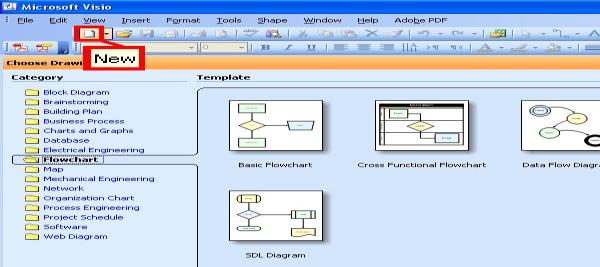 شکل 10-  1- ایجاد صفحه جدید سپس نام uml  رادر قسمت جستجوی برنامه نوشته وجستجو را می زنیم مطابق با شکل زیر :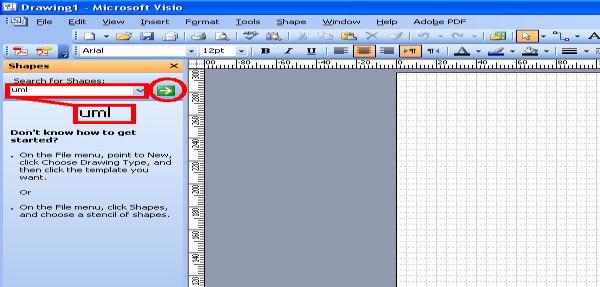 شکل 10-  2- جستجوی umlرا مانند شکل زیر بر روی صفحه می آوریم و به رسم نمودار می پردازیم .Actor  وGeneralizationسپس  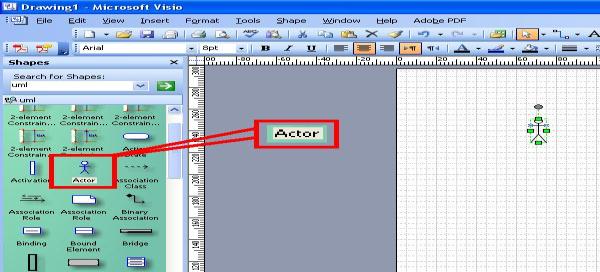 شکل 10-  3- آوردن Actor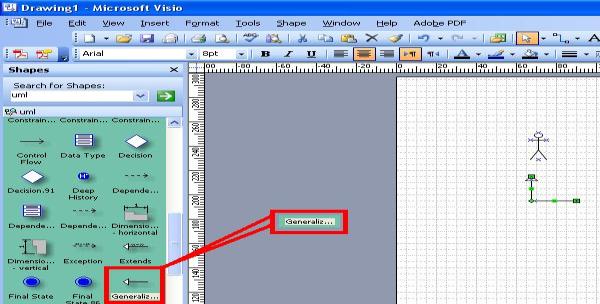 شکل 10-  4- آوردن Generalizationسیستم دانشگاه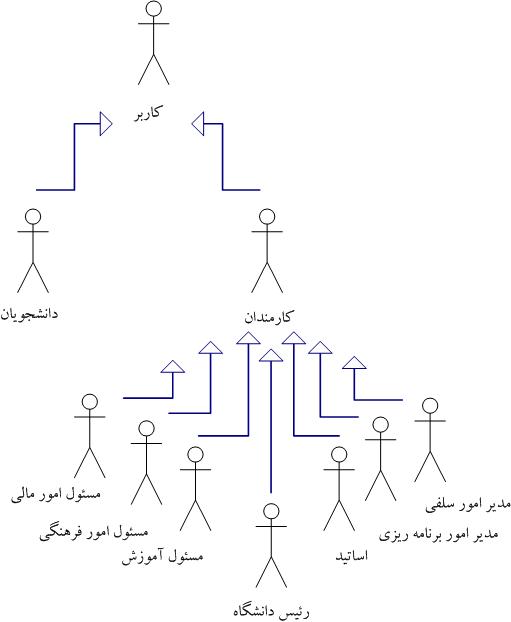 نمودار10-  1-umlسیستم دانشگاهسیستم تاکسی تلفنی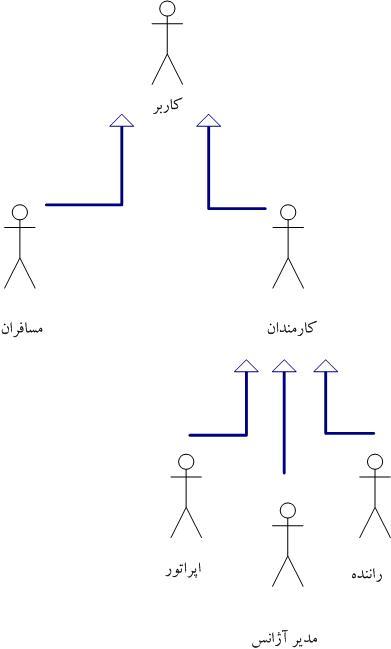 نمودار10-  2-  umlسیستم تاکسی تلفنی	سیستم سوپر مارکت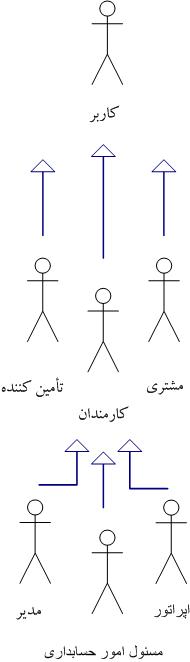 نمودار10-  3-umlسیستم سوپرمارکتسیستم شرکت برنامه نویسی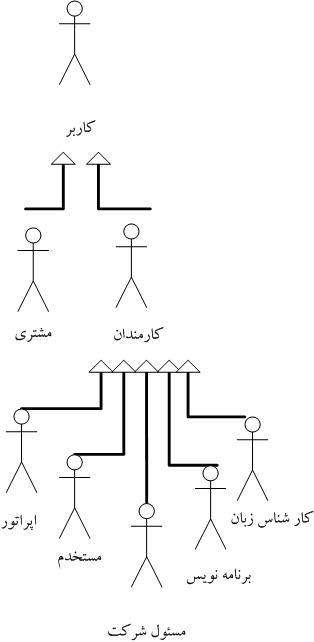 نمودار10-  4-umlسیستم شرکت برنامه نویسیآموزش برچسب گذاری اشکال برای هر بخش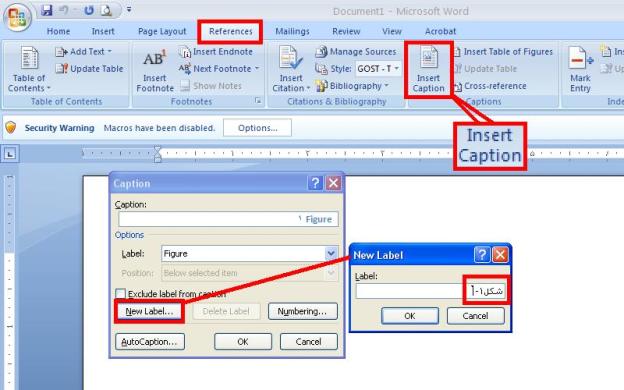 شکل 10-  5- برچسب گذاری اشکالگزارش جلسه *  **/**/**در این جلسه به فرمایشات جناب مهندس مطالب زیر آموزش داده شد .توضیحاتی در مورد sql serverدرsql گزارش گیری با دستور select انجام می گیرد که همان search کردن می باشد و هر چه قدر شرط ها بیشتر شود گزارش گیری و نیز دستور select پیچیده تر می شود .دستورات اجرایی درsql با دستور insert و delete و update انجام می گیرد و دستورات غیر اجرایی با دستور select انجام می گردد .در پایگاه داده موارد زیر را داریم :TableViewStored procedureUserRole…آشنایی با نرم افزار Rational Roseاین نرم افزار برنامه ای قدرتمند است که به تجزیه و تحلیل سیستم های نرم افزاری کمک می کند ، به وسیله این برنامه می توانیم قبل از اینکه کدی بنویسیم ، سیستم خود را مدل کنیم . این نرم افزار یک نرم افزار تخصصی است که با استفاده از مهندسی نرم افزار برای طراحی مدل های کد و تولید کدهای پیش تولید برای هدایت بیشتر پروژه های بسیار بزرگ بکار می رود .با استفاده از این برنامه Actor های سیستم آورده می شود و کارهایی که هر Actor انجام می دهد مشخص می گردد .معرفی محیط رشنال رززمانی که نرم افزار را اجرا می کنیم  پنجره ای به صورت زیر باز می شود که باید مدلی ایجاد کنیم ، مدل انتخابی زیر را برمی گزینیم .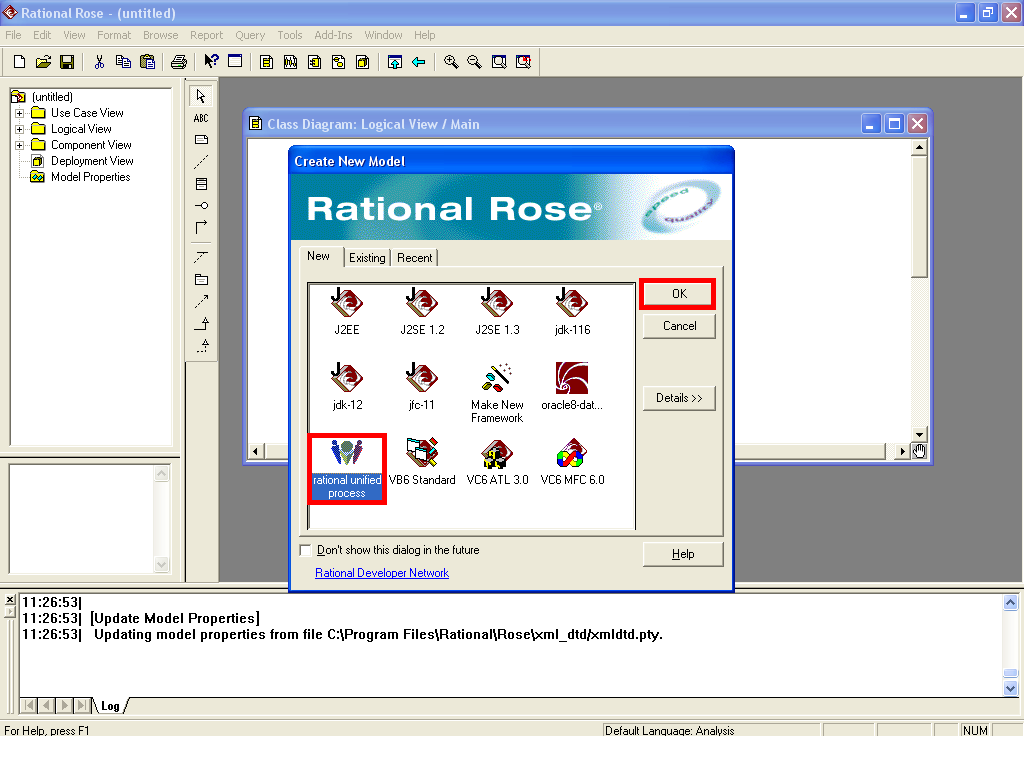 شکل11- 1-ایجاد مدلبعد از این که برنامه رشنال رز را اجرا کردیم باید اکتورهای سیستم را معرفی و ایجاد کنیم که این کار را به صورت زیر انجام می دهیم .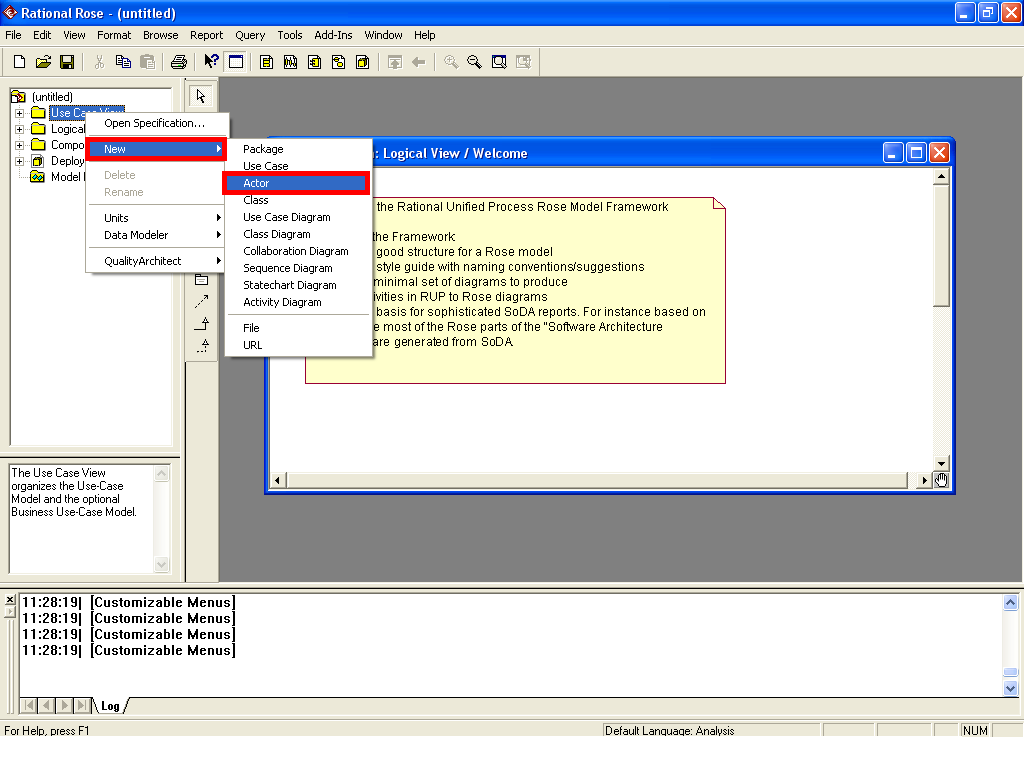 شکل11-- 2معرفی اکتورهای سیستمسپس با درگ کردن هر کدام از اکتورها می توان اکتور موردنظر را  بر روی محیط آورد ونمایش داد .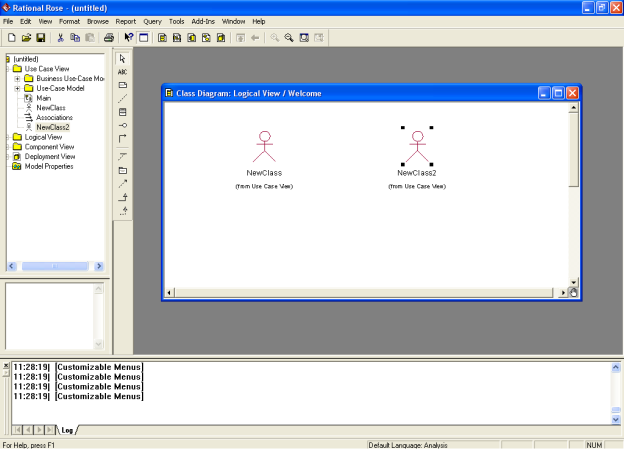 شکل11-- 3نمایش اکتورهاگزارش جلسه *  **/**/**در این جلسه به فرمایش جناب مهندس به مکان پلیس +10 مراجعه کرده و در مورد خدماتی که ارائه می دهند و شرایط ثبت نام و مراحلی که برای کسب مجوز طی می شود،کسب اطلاع کرده که در این گزارش ارائه می گردد. هدف از مراجعه به چنین مکان هایی این است که اگر در رشته نرم افزار و برنامه نویسی موفقیتی کسب نکردیم، بدانیم که می توانیم در ارگانها و مکان های دیگر با درنظر گرفتن شرایط خود و کسب اطلاعات ، در مکانی دیگر مشغول به کار شد و در آن زمینه موفق شویم.در این جلسه به صورت گروهی به دو مکان مراجعه کردیم:1. چهاراه نورباران ، جنب بانک شهر ، داخل زیر زمین.2. میدان قدس ، ابتدای خیابان مدرس ، روبروی بیمارستان فیض.خدماتی که ارائه می دهند :کارت سوختگواهینامهخلافی خودروجواز کسب اماکنیارانهنظام وظیفهگذر نامهو...آگاهی از شرایط ثبت نامابتدا از طریق سایت www.epolice.ir  فراخوان آن را مطالعه کرده تا از استان ها وشهرستان هایی که نیاز به این مکان دارند مطلع شویم سپس اگر شرایط برقرار بود ثبت نام کرده و مدارک لازم را به آدرس تهران ، زیر پل میر داماد ، بین خیابان مدرس وجردن ارسال می کنیم. اگر شرایط و مدارک مورد تأیید سازمان قرار گرفت  افراد انتخاب واولویت بندی می شوند سپس بعد از بازرسی محل تأسیس مکان ، مجوز را صادر می کنند پس از آن برای استخدام کارمندان باید از طرف نیروی انتظامی مورد تأیید قرار گیرند .پلیس +10 زیر نظر شرکت توسعه ناجی تهران که خود زیر نظر نیروی انتظامی تهران می باشد .از طریق سیستم آنلاین با ارگان ها در ارتباط هستند ، به عنوان مثال :گواهینامه زیر نظر اداره را هنمایی و رانندگیکارت سوخت زیر نظر شرکت نفتو...منتشر کردن عکس   در طی جلساتی حدود 28000 هزار تا عکس به صورت گروهی (گروه چهار نفره) در سایت http://gallery.persiangig.com منتشر و همچنین یکسری تبلیغات و آگهی هایی نیز به صورت گروهی  داخل بعضی از سایت ها درج و به روز رسانی شد. گزارش جلسه *  **/**/**در این جلسه به فرمایش جناب مهندس به چند بانک اعم از دولتی و خصوصی مراجعه شد و سوالاتی نظیر شرایط وام گرفتن ، سود وام ، سود کل ، سقف وام ، شرایط ضامن ، تعداد ضامن ،حداقل وام و... پرسیده شد که به شرح ذیل می  باشد .بانک خصوصیبانک آینده (دروازه تهران)طرح الماس : چهار ماه – صد درصد سپرده – چهارده درصد – بیست و هشت قسط شش ماه – یک نیم برابرسپرده – هفده درصد – سی وشش قسط هشت ماه – دو برابر سپرده – نوزده درصد – چهل وهشت قسططرح مسدودی :دو یا سه ماه سپرده گذاری – دو یا سه برابر وام – دوبرابر با سود 12درصد – سه برابر با سود 17 درصدطرح نگین :براساس میانگین – از4 ماه به بعد سیستم باز می شود – زیر 1میلیون حساب نباشه – 17 درصد   این طرح ها براساس ضوابط قبلی هستند تا 2 یا 3 روز آینده شرایط جدید مشخص می شود.شماره تماس :12-9510610بانک آینده (خیبان ولیعصر)نوع وام بستگی به رسته دارد (در جواز کسب ) – میانگین 4 یا5 ماه حساب را وام می دهند – 21 درصد – 2 ضامن معتبر بانک بانک پاسارگاد (خیابان ولیعصر)6 ماه پول داخل حساب –میانگین 6 ماه را وام می دهند – 26 درصد بانک قوامین (خیابان ولیعصر)شرایط هنوز نیامده سال جدید می آید . بانک رفاه (خیابان ولیعصر)فعلا به مستمری بگیرها وام تعلق می گیرد و شرایط بعد از عید مشخص می گردد .     بانک رفاه (دروازه تهران)    فعلا به مستمری بگیرها وام تعلق می گیرد و شرایط بعد از عید مشخص می گردد .    قرض الحسنه حضرت مهدی صاحب العصر(خیابان ولیعصر)5 ماه معدل حساب وام می دهند – 3 درصد کارمزد  قرض الحسنه مهر میهن(خیابان مسجد سید)بعد از حداقل 3 ماه به اندازه معدل حساب وام تعلق می گیرد – 3 درصد کارمزد – سقف وام 20 میلیونبانک دولتی بانک ملت(دروازه تهران)سند 6 دانگ – سند رهن می شود لازم نیست پول بگذاریم – ضامن نمی خواد – 21 درصد سود –سقف وام تا 30 میلیون – از اردیبهشت به بعد وام تعلق می گیرد .بانک ملت(خیابان ولی عصر)6 ماه معادل کارکرد حساب – وام مضاربه می دهند – 25 درصد سود بانک صادرات(دروازه تهران)6 ماه از حساب باید گذشته باشداگر حساب جاری باشد : 3 برابر وام می دهند - 25 درصد – 24 ماه اگر حساب کوتاه مدت باشد : 2 برابر وام می دهند 10 تا 20 میلیون وام – 2 تا ضامن وسفتهبانک صادرات (میدان قدس)2 یا3 برابر حساب 6 ماه گذشته – 25 تا 30 درصد سود –قسط بندی بستگی به امتیاز و مبلغ وامبانک سپه(دروازه تهران)5 برابر میانگین مانده حساب نه برای خرید مکان برای ماشین آلات – 21 در صد – قسط بندی زیر نظر کارشناس – حداکثر 5 سال – حداقل 2 یا 3 سالگزارش جلسه *  **/**/**در این جلسه نحوه ایجاد دیتابیس و جداول در SQL و همچنین طریقه ایجاد view و Query آموزش داده شد که به شرح ذیل می باشد .ابتدا برای ایجاد view در SQL به صورت زیر عمل می کنیم .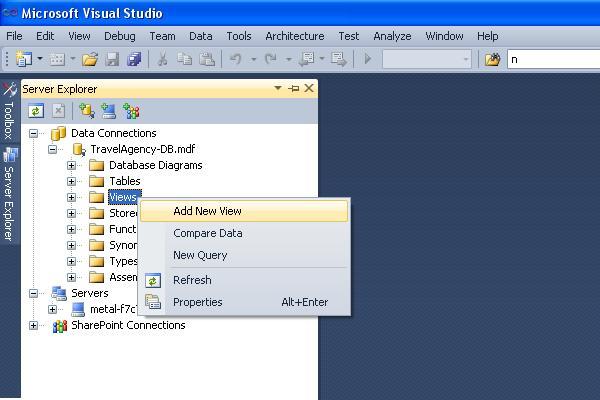 شکل 14 - 1- ایجاد viewسپس پنجره ای باز می شود که در آن جداولی که مربوط به Query هستند را به صورت زیرانتخاب می کنیم .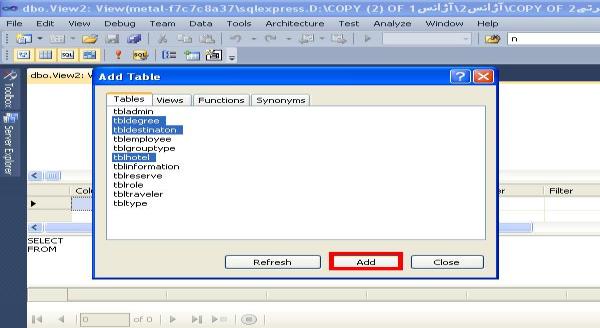 شکل 14 - 2- شکل اضافه کردن جداولبعد از انجام این مرحله جداول انتخابی روی صفحه نمایش داده می شوند ، سپس فیلدهایی که مربوط به Query  هستند را انتخاب کرده و Queryرا ایجاد می کنیم .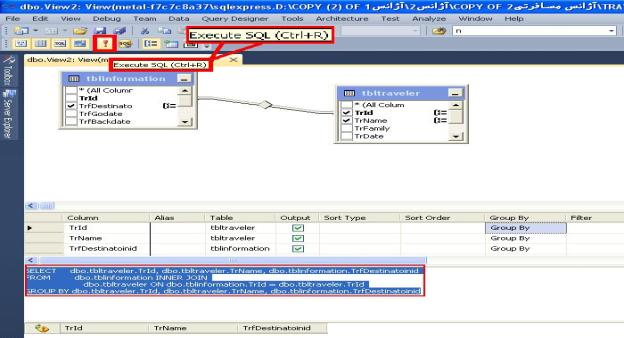 شکل 14 - 3- شکل ایجاد Queryبرای ایجاد Query می توانیم از توابع sql مانند count ، max ، min ، avg و... استفاده کرد .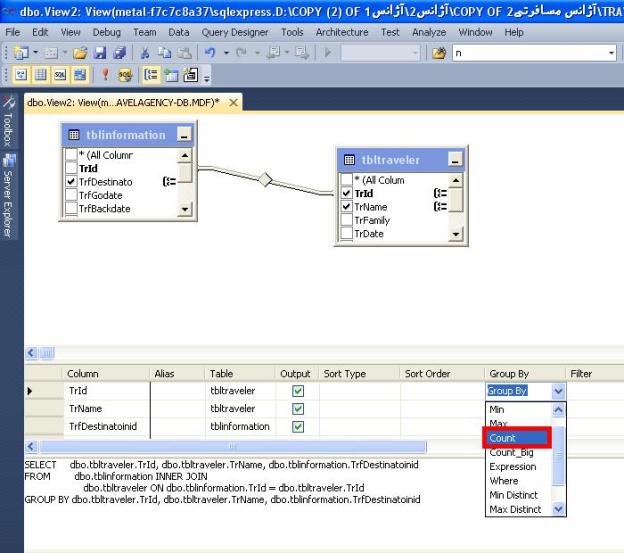 شکل 14 - 4- شکل توابع sqlپس از ایجاد Query دستورات مربوط به آن را کپی ودر قالب فایل ورد از آن استفاده کردیم به این صورت که ابتدا عنوان Query را نوشته ودستورات مربوط به آن را در زیر پرسش می نویسیم وسپس نمودارER آن را در ورد نمایش می دهیم .در این جلسه چهار  QueryونمودارER هرکدام را ایجاد و برای هر نمودار عنوان گذاشتیم وفهرست بندی کردیم .نکاتی دیگر که درword آموزش داده شد :برای تغییر نام کلمه می توانیم کلمه را انتخاب و کلید Esc و F2 را روی صفحه کلید فشار دهیم . برای تغییر نام کلمه که در تمام فایل اعمال شود باید کلید Ctrl وf را همزمان فشار دهیم وبه صورت زیر عمل کنیم .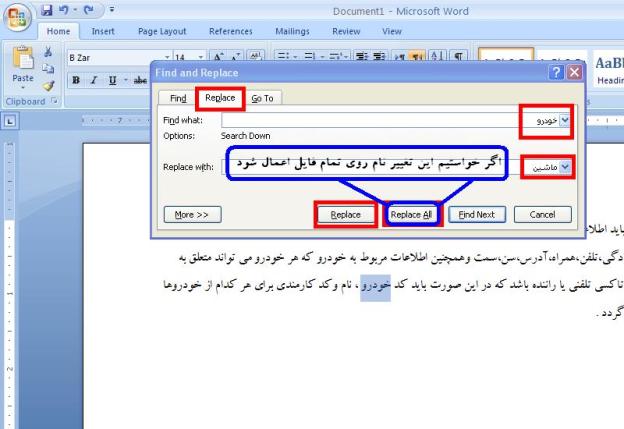 شکل 14 - 5- شکل تغییر نامگزارش جلسه *  **/**/**در این جلسه روی پروژه تاکسی تلفنی کار شد و به ایجاد View و هشتQuery پرداختیم ونمودارER ونتیجه هر Query را در قالب فایل Word آوردیم و برای هر کدام از نمودارها و جدول ها عنوان گذاری و در آخرفایل ورد را فهرست بندی کردیم و سپس نمودار  UMLمربوط به تاکسی تلفنی را توسط برنامه Visio انجام دادیم .هشت Query به صورت زیر می باشد :Query بنویسید که تعداد کل مشتریان را نمایش دهد .Query بنویسید که تعداد کل رانندگان را نمایش دهد .Query بنویسید که نوع خودرو هر راننده را مشخص نماید .Query بنویسید که میزان درآمد هر راننده را مشخص نماید .Query بنویسید که میزان درآمد آژانس را مشخص نماید .Query بنویسید که پرداختی های مشتریان را مشخص نماید.Query بنویسید که سه راننده که بیشترین درآمد را داشته اند را مشخص نماید.Query بنویسید که دو مشتری را که بیشترین پرداختی داشته اند را به همراه مبلغ  مشخص نماید.در آخر توسط جناب مهندس با Select های تودرتو آشنا شدیم و مثالی از آن در SQL زده شد که به این صورت است ابتدا View ای ایجاد می کنیم و دستورات آن را کپی کرده و در View دیگر استفاده می کنیم این کار ممکن است در طی چند مرحله انجام شود .گزارش جلسه *  **/**/**در این جلسه روی دو پروژه وکالت وبیمارستان کار شد و به ایجاد View و Query پرداختیم ونمودارER ونتیجه هر Query را در قالب فایل Word آوردیم و برای هر کدام از نمودارها و جدول ها عنوان گذاری و در آخرفایل ورد را فهرست بندی کردیم . Query های مربوط به پروژه وکالت :Query بنویسید که میان درآمد وکیل را در یک بازه زمانی مشخص کند .Query بنویسید که میزان واریزی هر مشتری را نمایش دهد . Query های مربوط به پروژه بیمارستان :Query بنویسید که نام بیمارانی که در یک بخش به خصوص پذیرش شده اند را مشخص نماید .Query بنویسید که تعداد بیماران پذیرش شده در هر بخش را مشخص نماید .Query بنویسید که بیمارانی که بیشترین مدت بستری را داشته اند را مشخص نماید .Query بنویسید که کل بیماران پذیرش شده را مشخص نماید.و همچنین نحوه قرارگیری جداول دیتابیس در برنامه Access آموزش داده شد .گزارش جلسه *  **/**/**در این جلسه روی دو پروژه رستوران ومطب کار شد و به ایجاد View و Query پرداختیم ونمودارER ونتیجه هر Query را در قالب فایل Word آوردیم و برای هر کدام از نمودارها و جدول ها عنوان گذاری و در آخرفایل ورد را فهرست بندی کردیم . Query های مربوط به پروژه رستوران :Query بنویسید که میزان فروش هر غذا رااز نظر تعداد مشخص کند .Query بنویسید که میزان فروش هر گروه غذا را از نظر تعداد  مشخص کند .Query بنویسید که مشخص کند مشتریانی که غذا خریده اند ولی نوشیدنی نخریده اند .Query بنویسید که مشخص کند مشتریانی که غذا خریده اند ولی دسر نخریده اند . Query های مربوط به پروژه مطب :Query بنویسید که مشخص کند بیمارانی که آزمایش ونیز دفترچه بیمه داشته اند.Query بنویسید که لیست بیماران همراه با نوع بیماری را مشخص نماید .Query بنویسید که لیست بیمارانی که آزمایش گرفته اند را مشخص نماید .Query بنویسید که لیست پرسنلی که از بیماران آزمایش نگرفته اند  را مشخص نماید.گزارش جلسه *  **/**/**در این جلسه روی دو پروژه کتاب فروشی و دانشگاه کار شد و به ایجاد View و Query پرداختیم ونمودارER ونتیجه هر Query را در قالب فایل Word آوردیم و برای هر کدام از نمودارها و جدول ها عنوان گذاری و در آخرفایل ورد را فهرست بندی کردیم . Query های مربوط به پروژه کتاب فروشی :Query بنویسید که کتابهایی که  بیشترین وکمترین فروش را داشته اند نمایش دهد .Query بنویسید که مشتریانی که حداقل یک کتاب خریدکردند را نمایش دهند .Query بنویسید که میزان کل فروش از کل کتاب ها را نمایش دهد . Query های مربوط به پروژه دانشگاه :Query بنویسید که مشخص کند هر استاد خاص با چه دانشجویانی درس دارد.Query بنویسید که لیست دانشجویانی که حداقل یک بار افتاده اند را نمایش دهد .Query بنویسید که لیست دانشجویانی که انتخاب واحد نکرده اند را مشخص نماید .گزارش جلسه *  **/**/**در این جلسه تکنولوژی LINQ هم در وب وهم در اپلیکیشن آموزش داده شد و پروژه ای ایجاد و دستورات Select, Update , Delete , Insert  در آن انجام گرفت وسپس طریقه گرفتن گزارش گفته وانجام شد که در ادامه به شرح هر کدام می پردازیم .آموزش LINQدر ابتدا پروژه ای ایجاد کرده و مراحل زیر را انجام می دهیم .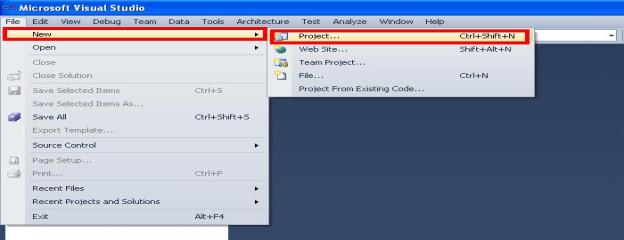 شکل 19 - 1- شکل ایجاد پروژه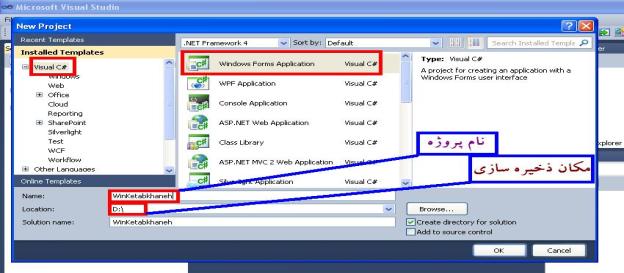 شکل 19 - 2- شکل نام و محل ذخیره سازی پروژهبعد از ایجاد فرم ، نام فرم را به frmMain تغییر می دهیم و سپس فرم والد ایجاد می کنیم .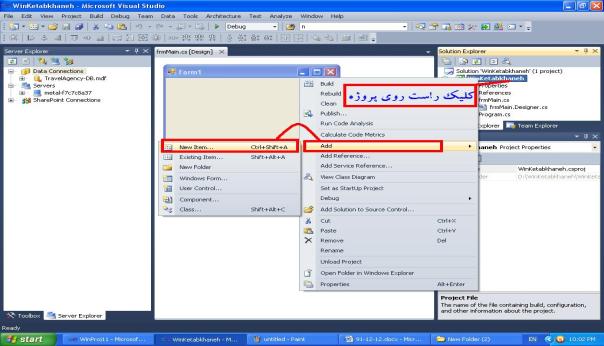 شکل 19 - 3- شکل ایجاد فرم والد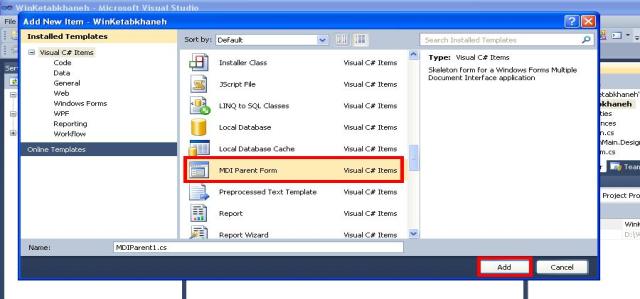 شکل 19 - 4- شکل ایجاد نام برای فرم والد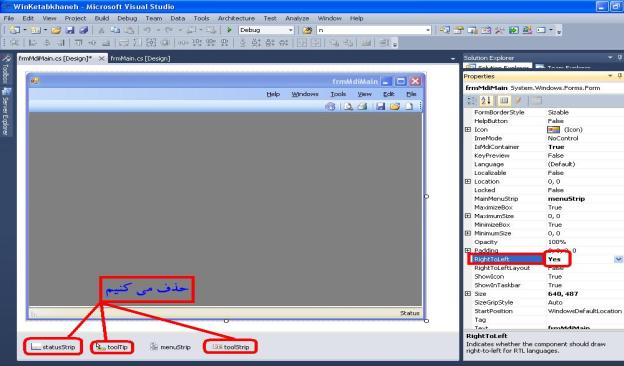 شکل 19 - 5- شکل توضیحات فرم والدابتدا روی پروژه راست کلیک کرده وسپس گزینه Add را انتخاب ومرحله زیر را دنبال می کنیم .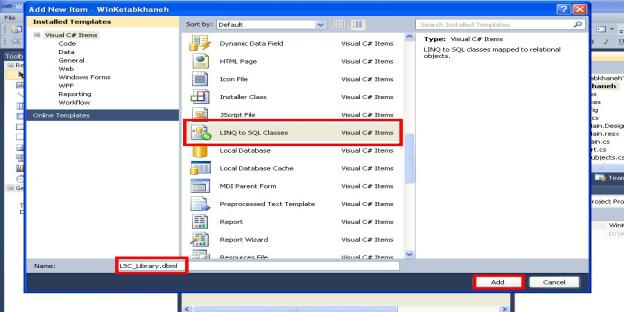 شکل 19 - 6- شکل ایجاد LINQسپس جداولی که نیاز داریم را می آوریم و به ساختن تابع می پردازیم .سپس در فرم اصلی دکمه ها و برچسب ها وتکست باکس هایی که احتیاج است را می آوریم و برای هرکدام از دکمه ها کد می نویسیم نکته مهمی که در اینجا مطرح است این است که بهترین نام را برای دکمه ها و برچسب ها وتکست باکس ها و نیز اسم تابع هایی که در برنامه استفاده می شوند انتخاب کنیم زیرا دقت و نیز سرعت کار را بالا می برد . در شکل زیر نمونه ای از دستور بروز رسانی و درج کردن آورده شده که این دستورات باید داخل تابعی نوشته شوند وهنگامی که به آن نیاز است در دکمه ها فراخوانی شوند .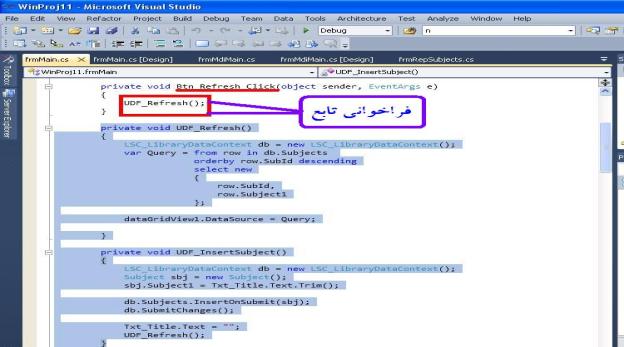 شکل 19 - 7- شکل توابع درج و بروز رسانیدستورات مربوط به حذف و ویرایش رکورد و نیز نحوه ی نمایش اطلاعات در کامبو باکس در شکل زیر آمده است .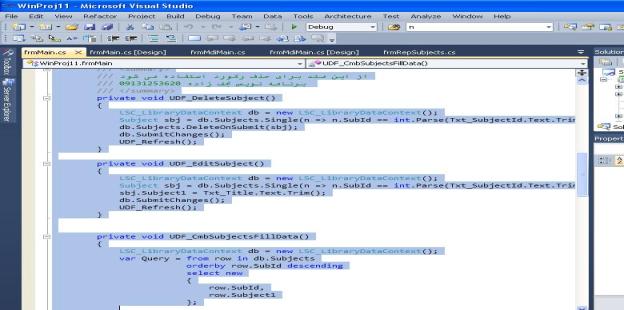 شکل 19 - 8- شکل توابع حذف و ویرایشگزارش گیریابتدا فرم جدیدی به نام frmReport ایجاد کرده و مراحل زیر را انجام می دهیم .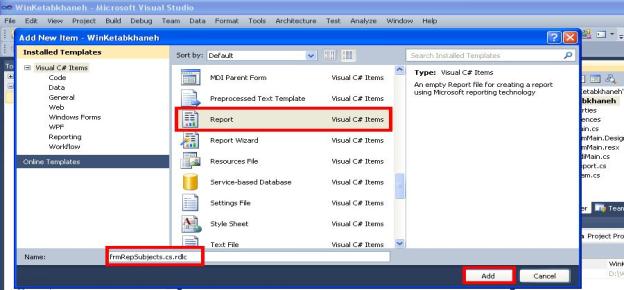 شکل 19 - 9- شکل ایجاد گزارشبعد از ایجاد گزارش از جعبه ابزار گزارش ،list را می آوریم و سپس فیلدهایی که می خواهیم در گزارش نشان داده شوند را در آن اضافه می کنیم . 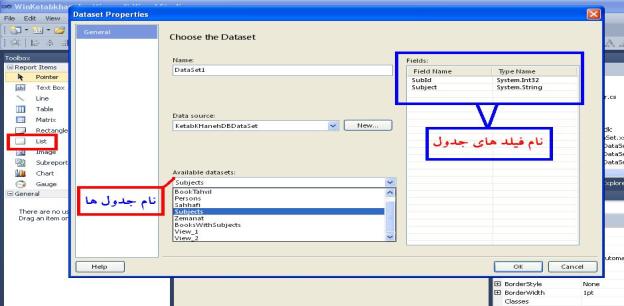 شکل 19 - 10- شکل توضیحات گزارش گیری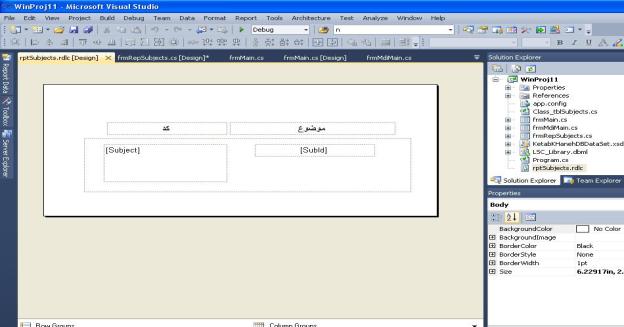 شکل 19 - 11- شکل انتخاب فیلدهای جدولو کد زیر را در قسمت لود فرم می نویسیم .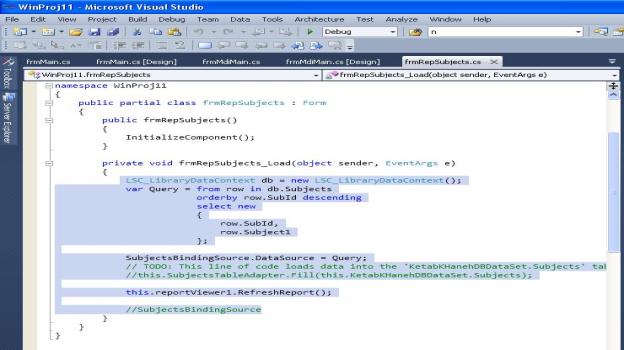 شکل 19 - 12- شکل کد گزارشدر وب هم ، وب سایتی را ایجاد و به صورت بالا از تکنولوژی LINQ استفاده می کنیم .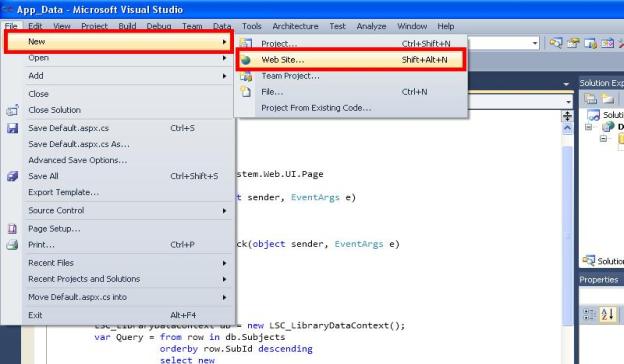 شکل 19 - 13- شکل ایجاد پروزه در وبدر این جلسه  ایجاد MasterPage آموزش داده شد ،در MasterPage می توان قالبی را ایجاد کرد و در تمام صفحات ازآن استفاده کرد . می توان مانند شکل زیر قالبی را ایجاد کرد .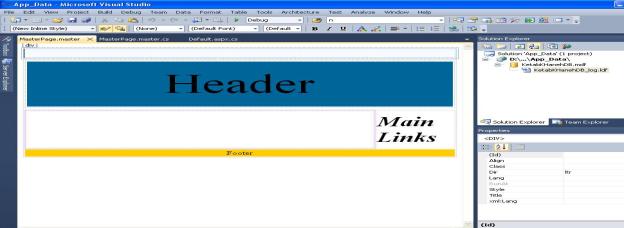 شکل 19 - 14- شکل قالب در وب تمام دستورات Select, Update , Delete , Insert که در بالا توضیح داده شد در وب هم استفاده می گردد فقط در آخر دستورات ، دستور زیر اضافه می گردد .GridView1.DataBind()منابع1. http://www.w3schools.com2. http://www.w3tutorials.ir3. http://www.bankdl.net4. http://www.office-learning.ir                                                                                          5. http://www.mac.rzb.ir6. http://4downloads.irhttp://www.kelid1.ir 09131055395کلید سازی مهرداد در تمامی نقاط استان اصفهان به صورت شبانه روزی در اسرع وقتساخت انواع کلید ایموبلایزر ضد سرقت انواع خودروی داخلی و خارجی ، تعریف کد برای کلید های کد دار immobilizer ا و تعمیر انواع قفلها ، ساخت کلید و ریموت خودرو ، ساخت کلید های کد دار انواع خودروی خارجی و داخلی ، باز کردن قفل انواع خودرو سبک و سنگین ، باز کردن درب منازل که قفل شده ، باز کردن قفلهای آویز و کتابی مغازه ها و دفاتر ، باز کردن درب انواع گاوصندوقهای سبک و نیمه سنگین و سنگینColumn NameData TypeAllow NullsPNumberintPRowIdintPnamenvarchar(30)PUnamenvarchar(50)Column NameData TypeAllow NullsIORowIdintIODateInputdate timeIOTimeOutputnvarchar(10)IOPNumberintColumn NameData TypeAllow NullsGoodsIdintGoodsNamenvarchar(20)GoodsNumberintGoodsPriceintGoodsProIdintGoodsTypeIdintGoodsDatedatetimeColumn NameData TypeAllow NullsProIdintProNamenvarchar(20)ProDatedatetimeColumn NameData TypeAllow NullsTypeIdintTypeNamenvarchar(20)Column NameData TypeAllow NullsGoodsIdintGoodsTypeIdintGoodsNamenvarchar(20)GoodsNumberintColumn NameData TypeAllow NullsInputGFIdintInputGIdintInputGProNameintInputGNumberintInputGDatedatetimeInputGPriceintInputGOperatornvarchar(20)InputGDeliverynvarchar(20)Column NameData TypeAllow NullsTypeIdintTypeNamenvarchar(20)Column NameData TypeAllow NullsGoodsIdintGoodsTypeIdintGoodsNamenvarchar(20)GoodsNumberintColumn NameData TypeAllow NullsInputGFIdintInputGIdintInputGProIdintInputGNumberintInputGDatedatetimeInputGPricenvarchar(20)InputGOperatornvarchar(20)InputGDeliverynvarchar(20)Column NameData TypeAllow NullsProIdintProNamenvarchar(20)ProTellvarchar(15)ProMobilevarchar(15)ProEmailnvarchar(60)ProAddressnvarchar(60)Column NameData TypeAllow NullsTypeIdintTypeNamenvarchar(20)نام انگلیسینام فارسینوع دادهمقادیر مجازGoodsIdکد کالاint9..0GoodsTypeIdکد نوع کالاint9..0GoodsNameنام کالاnvarchar(20)A..Za..z0..9GoodsNumberتعداد کالاint9..0نام انگلیسینام فارسینوع دادهمقادیر مجازInputGFIdشماره فیشint0..9InputGIdکد کالاintInputGProIdکد تولید کنندهint0..9InputGNumberتعداد کالاint0..9InputGDateتاریخ دریافتdatetimeInputGPriceقیمت واحدint0..9InputGOperatorنام تحویل گیرندهnvarchar(20)A..Za..z0..9InputGDeliveryنام تحویل دهندهnvarchar(20)A..Za..z0..9نام انگلیسینام فارسینوع دادهمقادیر مجازProIdکد تولید کنندهint0..9ProNameنام تولید کننده nvarchar(20)A..Za..z0..9ProTellشماره تلفنVarchar(15)0..9ProMobileشماره همراهVarchar(15)0..9ProEmailایمیلNvarchar(60)A..Za..z0..9ProAddressآدرسNvarchar(60)A..Za..z0..9نام انگلیسینام فارسینوع دادهمقادیر مجازTypeIdکد نوع کالاint0..9TypeNameنام نوع کالاnvarchar(20)A..Za..z0..91                                                کد ملی2نام3نام خانوادگی4تاریخ تولد5سن6رمز عبور7وضعیت تأهل8کد سمت9سطح دسترسی10تلفن ثابت 11تلفن همراهکد سمت1نام سمت21شماره پرسنلی2کد ملی3نام4نام خانوادگی5سابقه 6آدرس7وضعیت تأهل8تلفن ثابت9تلفن همراه10سن 11کد تاکسی12مدل خودرو13نوع سوخت1کد اشتراک2نام 3نام خانوادگی4کد پستی5آدرس6تلفن ثابت7تلفن همراه8کد نوع پرداختیکد 1نام2قیمت3تاریخ پرداخت4کد سرویس1کد اشتراک2شماره پرسنلی3ساعت حرکت4ساعت برگشت5تاریخ حرکت6آدرس مبدأ7آدرس مقصد8کرایه9کد نوع سرویس10کد نوع سرویس1نوع سرویس2کد سمت1شرح سمت2شماره ردیف1کد اشتراک2مبلغ پرداختی3مابقی حساب4تاریخ ثبت5شماره ردیف1شماره پرسنلی2کمیسیون3مابقی حساب4تاریخ ثبت5کد 1نام2قیمت3تاریخ پرداخت4کد نوع پرداختی1نام نوع21                                                کد ملی2نام3نام خانوادگی4تاریخ تولد5سن6رمز عبور7وضعیت تأهل8کد سمت9سطح دسترسی10تلفن ثابت 11تلفن همراهکد سمت1نام سمت21شماره پرسنلی2کد ملی3نام4نام خانوادگی5سابقه 6آدرس7وضعیت تأهل8تلفن ثابت9تلفن همراه10سن 11کد تاکسی12مدل خودرو13نوع سوختکد نوع سرویس1نام نوع سرویس2کد سمت1نام سمت21کد اشتراک2نام 3نام خانوادگی4کد پستی5آدرس6تلفن ثابت7تلفن همراه8کد نوع پرداختیکد نوع پرداختی1نام نوع2شماره ردیف1کد اشتراک2مبلغ پرداختی3مابقی حساب4تاریخ ثبت51کد اشتراک2نام 3نام خانوادگی4کد پستی5آدرس6تلفن ثابت7تلفن همراه8کد نوع پرداختی1کد اشتراک2نام 3نام خانوادگی4کد پستی5آدرس6تلفن ثابت7تلفن همراه8کد نوع پرداختیکد سرویس1کد اشتراک2شماره پرسنلی3ساعت حرکت4ساعت برگشت5تاریخ حرکت6آدرس مبدأ7آدرس مقصد8کرایه9کد نوع سرویس101شماره پرسنلی2کد ملی3نام4نام خانوادگی5سابقه 6آدرس7وضعیت تأهل8تلفن ثابت9تلفن همراه10سن 11کد تاکسی12مدل خودرو13نوع سوختکد نوع سرویس1نام نوع سرویس21شماره پرسنلی2کد ملی3نام4نام خانوادگی5سابقه 6آدرس7وضعیت تأهل8تلفن ثابت9تلفن همراه10سن 11کد تاکسی12مدل خودرو13نوع سوختشماره ردیف1شماره پرسنلی2کمیسیون3مابقی حساب4تاریخ ثبت5کد 1نام2قیمت3تاریخ پرداخت4کد نوع پرداختی1نام نوع2tblEmployeetblEmployeetblEmployeetblEmployeeنام فیلدنام فارسینوع فیلدمقادیر مجازEmployeeCodeکد ملیint0..9EmployeeNameنامnvarchar(20)0..9a..zA..ZEmployeeLNameنام خانوادگیnvarchar(30)0..9a..zA..ZEmployeeBirthdayتاریخ تولدdate0..9  کاراکتر/EmployeeAgeسنint0..9EmployeePasswordرمز عبورnvarchar(15)0..9a..zA..ZEmployeeSingle/Marriedوضعیت تآهلnvarchar(10)0..9a..zA..ZEmployeeJobCodeکد سمتint0..9EmployeeTellتلفن ثابتvarchar(15)0..9a..zA..ZEmployeeMobileتلفن همراهvarchar(15)0..9a..zA..ZEmployeePermissionسطح دسترسیnvarchar(20)0..9a..zA..ZtblDrivertblDrivertblDrivertblDriverنام فیلدنام فارسینوع فیلدمقادیر مجازDriverCodeکد ملیint0..9DriverPersonalIdشماره پرسنلیint0..9DriverNameنامnvarchar(20)0..9a..zA..ZDriverLNameنام خانوادگیnvarchar(30)0..9a..zA..ZDriverPersonHistoryسابقهint0..9DriverAgeسنint0..9DriverAddressآدرسnvarchar(60)0..9a..zA..ZDriverSingle/Marriedوضعیت تآهلnvarchar(10)0..9a..zA..ZDriverTellتلفن ثابتvarchar(15)0..9a..zA..ZDriverMobileتلفن همراهvarchar(15)0..9a..zA..ZDriverIdTaxiکدتاکسیnvarchar(20)0..9a..zA..ZDriverTypeFuelنوع سوختnvarchar(15)0..9a..zA..ZDriverModelTaxiمدل خودروint0..9tblTravelertblTravelertblTravelertblTravelerنام فیلدنام فارسینوع فیلدمقادیر مجازTravelerPassengerCodeکد اشتراکint0..9TravelerNameنامnvarchar(20)0..9a..zA..ZTravelerLNameنام خانوادگیnvarchar(30)0..9a..zA..ZTravelerPostIdکد پستیnvarchar(15)0..9a..zA..ZTravelerAddressآدرسnvarchar(60)0..9a..zA..ZTravelerTellتلفن ثابتvarchar(15)0..9a..zA..ZTravelerMobileتلفن همراهvarchar(15)0..9a..zA..ZTravelerPayerTypeIdکدنوع پرداختیbit0..9a..zA..ZtblServicetblServicetblServicetblServiceنام فیلدنام فارسینوع فیلدمقادیر مجازServiceCodeکد سرویسint0..9ServicePassengerCodeکد اشتراکint0..9ServicePersonalIdشماره پرسنلیint0..9ServiceGoHourساعت حرکتDate time0..9 کاراکتر /ServiceBackHourساعت برگشتDate time0..9 کاراکتر /ServiceGoDateتاریخ حرکتDate time0..9 کاراکتر /ServiceFirstPlaseآدرس مبدآvarchar(60)0..9a..zA..ZServiceAddDestinationآدرس مقصدvarchar(60)0..9a..zA..ZServiceAmountکرایهint0..9ServiceTypeIdکد نوع سرویسint0..9tblDriver_DebotortblDriver_DebotortblDriver_DebotortblDriver_Debotorنام فیلدنام فارسینوع فیلدمقادیر مجازDriver_DebotorIdشماره ردیفint0..9Driver_DebotorPIdشماره پرسنلیint0..9Driver_DebotorPriceمبلغ پرداختیint0..9Driver_DebotorRemAmountمابقی حسابint0..9Driver_DebotorDateتاریخ ثبتDate time0..9 کاراکتر /tblTraveler_DebotortblTraveler_DebotortblTraveler_DebotortblTraveler_Debotorنام فیلدنام فارسینوع فیلدمقادیر مجازTraveler_DebotorIdشماره ردیفint0..9Traveler_DebotorPCodکد اشتراکint0..9Traveler_DebotorPriceمبلغ پرداختیint0..9Traveler_DebotorRemAmountمابقی حسابint0..9Traveler_DebotorDateتاریخ ثبتDate time0..9 کاراکتر /tblJobtblJobtblJobtblJobنام فیلدنام فارسینوع فیلدمقادیر مجازJobCodeکد سمتint0..9JobNameنام سمتnvarchar(15)0..9a..zA..ZtblServiceTypetblServiceTypetblServiceTypetblServiceTypeنام فیلدنام فارسینوع فیلدمقادیر مجازServiceTypeCodeکد نوع سرویسint0..9ServiceTypeNameنام نوع سرویسnvarchar(15)0..9a..zA..ZtblPayerTypetblPayerTypetblPayerTypetblPayerTypeنام فیلدنام فارسینوع فیلدمقادیر مجازPayerTypeCode        کد نوع پرداختیint0..9PayerTypeName       نام نوع پرداختیnvarchar(30)0..9a..zA..ZtblAgencyPayertblAgencyPayertblAgencyPayertblAgencyPayerنام فیلدنام فارسینوع فیلدمقادیر مجازAgencyPayerCodeکد پرداختی آژانسint0..9AgencyPayerNameنام پرداختی آژانسnvarchar(30)0..9a..zA..ZAgencyPayerPriceقیمتint0..9AgencyPayerDateتاریخ پرداختDate time0..9  کاراکتر /